TISZAVASVÁRI VÁROS ÖNKORMÁNYZATAKÉPVISELŐ TESTÜLETE93/2018. (IV.26.) Kt. sz.határozataA Kornisné Központ 2017. évi szakmai munkájáról szóló beszámolójárólTiszavasvári Város Önkormányzata Képviselő-testülete a „Kornisné Központ 2017. évi szakmai munkájáról szóló beszámoló” című előterjesztést megtárgyalta és az alábbi határozatot hozza:1./	az intézmény vezetője által készített - a Kornisné Liptay Elza Szociális és Gyermekjóléti Központ 2017. évi szakmai munkájáról szóló - beszámolót megtárgyalta és a határozat melléklete szerinti tartalommal elfogadja.2./	felkéri a város Polgármesterét, hogy a döntésről tájékoztassa az intézmény vezetőjét.Határidő: azonnal					    Felelős: dr. Fülöp Erik polgármesterDr. Fülöp Erik							Badics Ildikó polgármester							   jegyző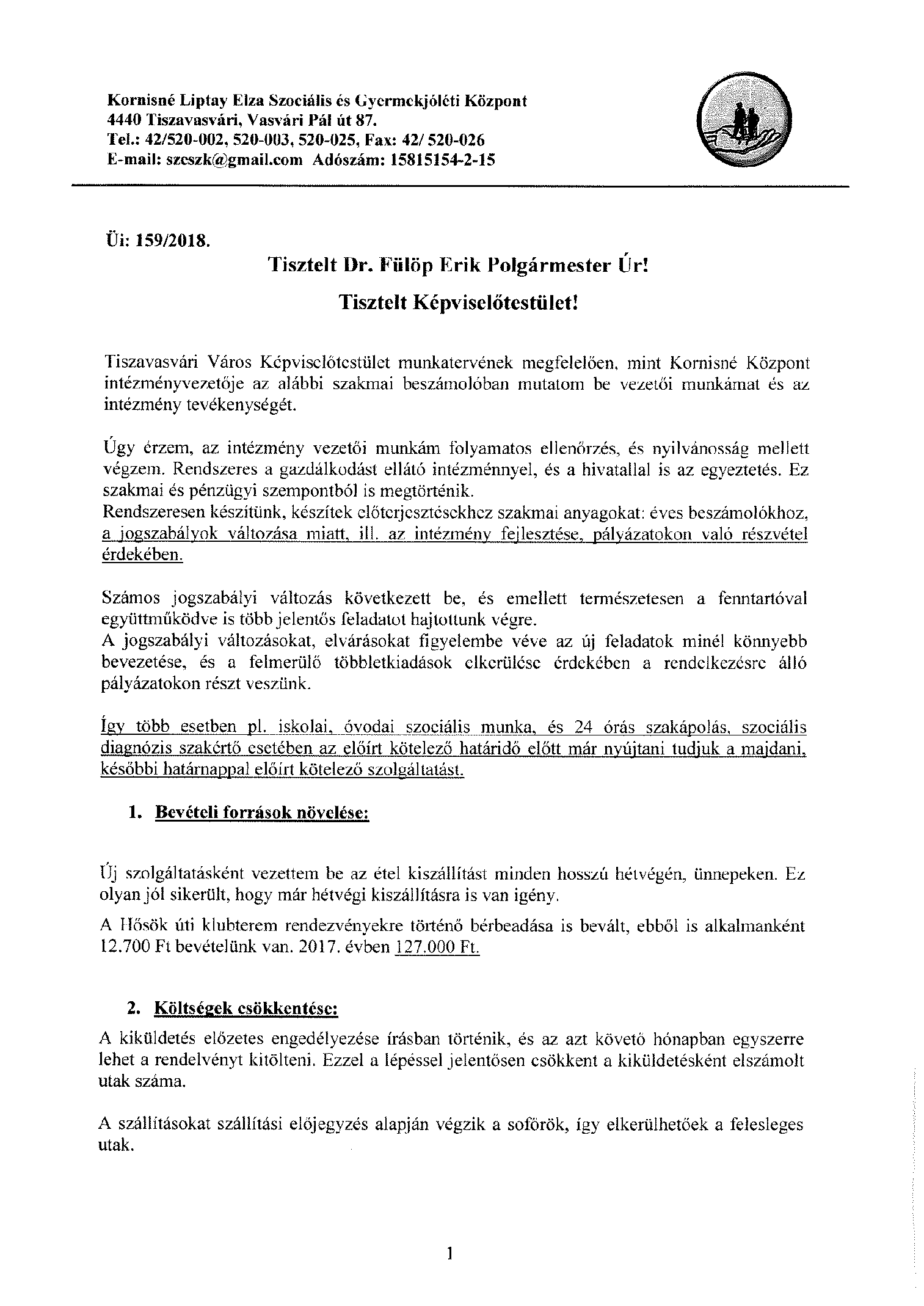 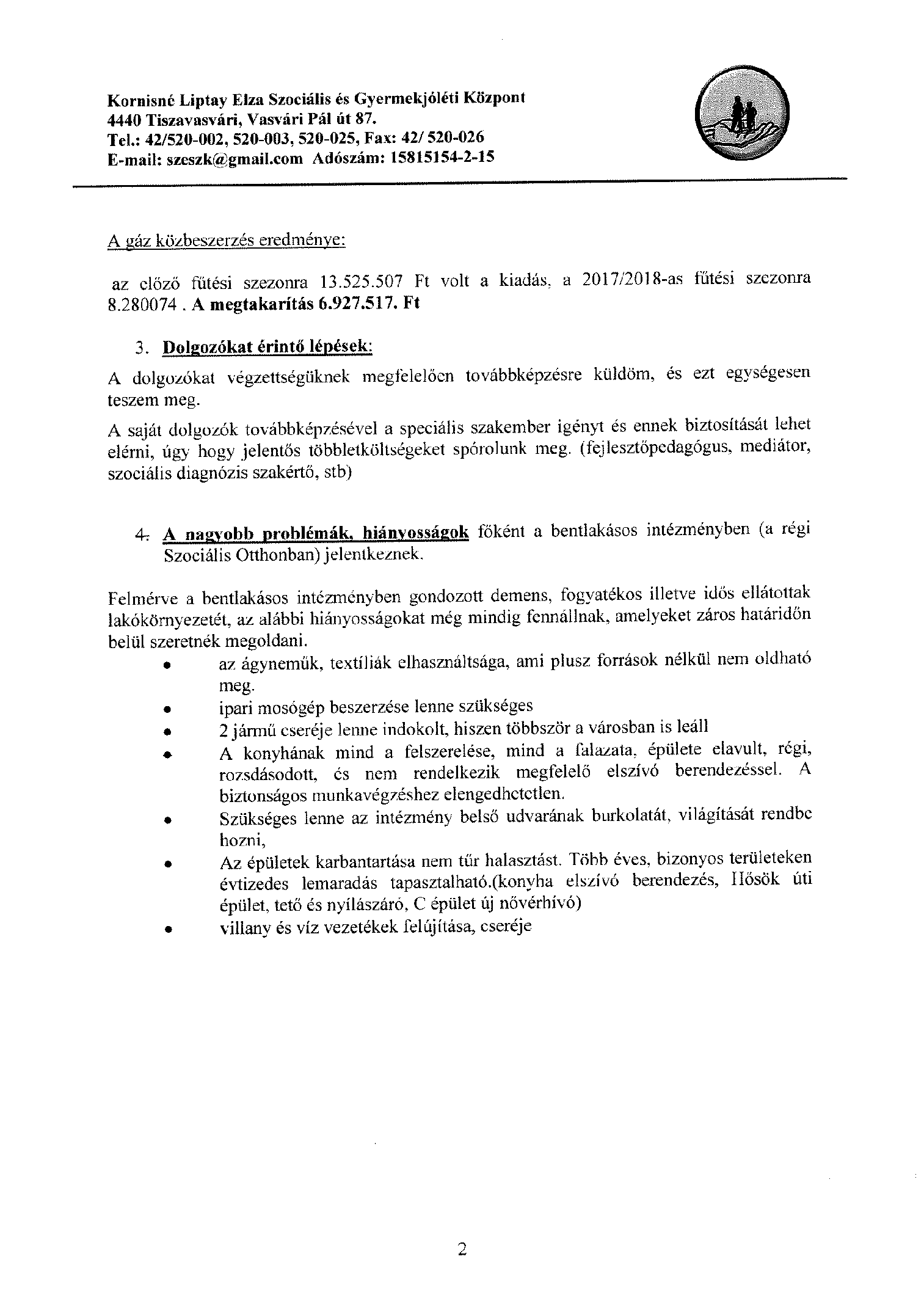 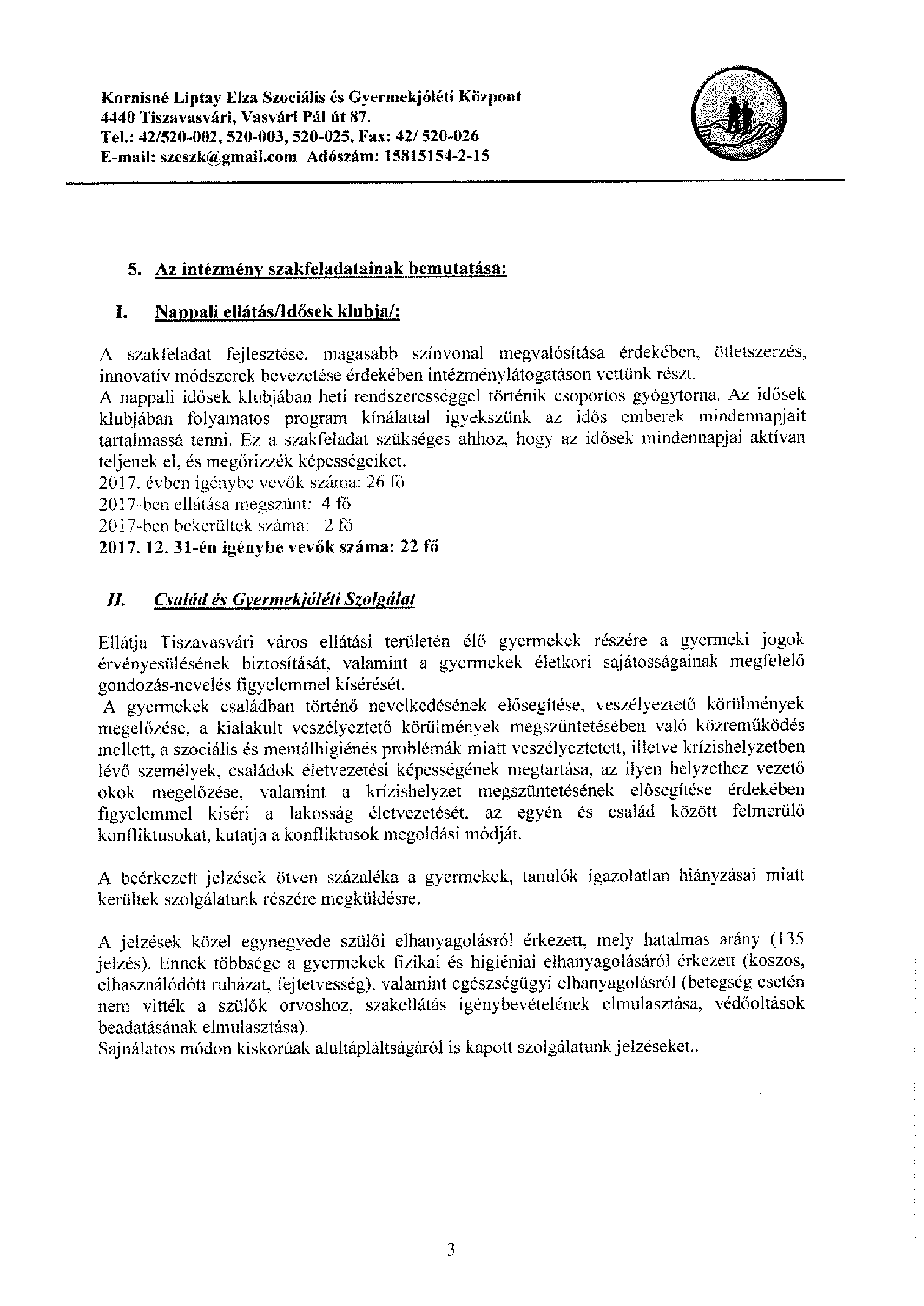 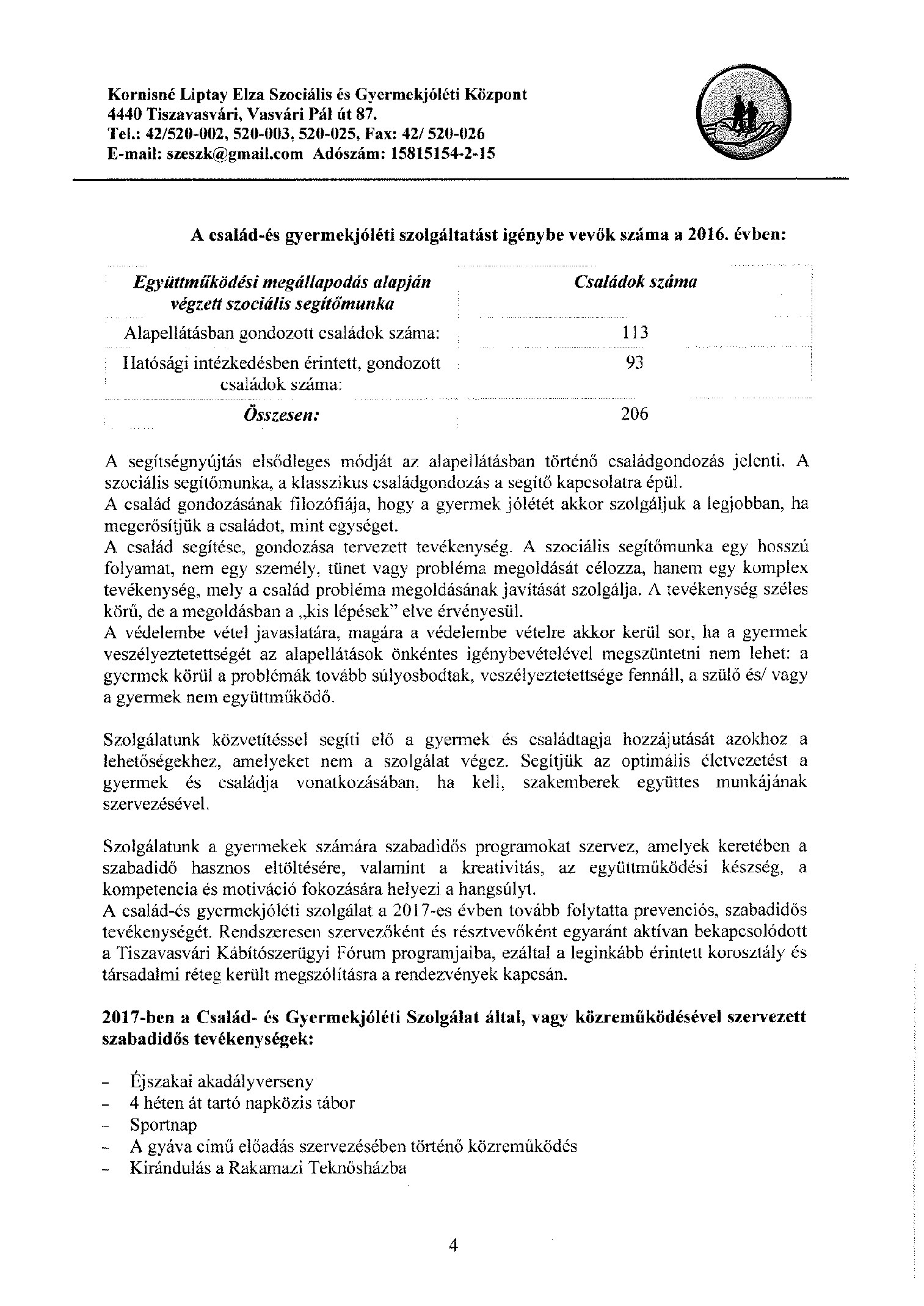 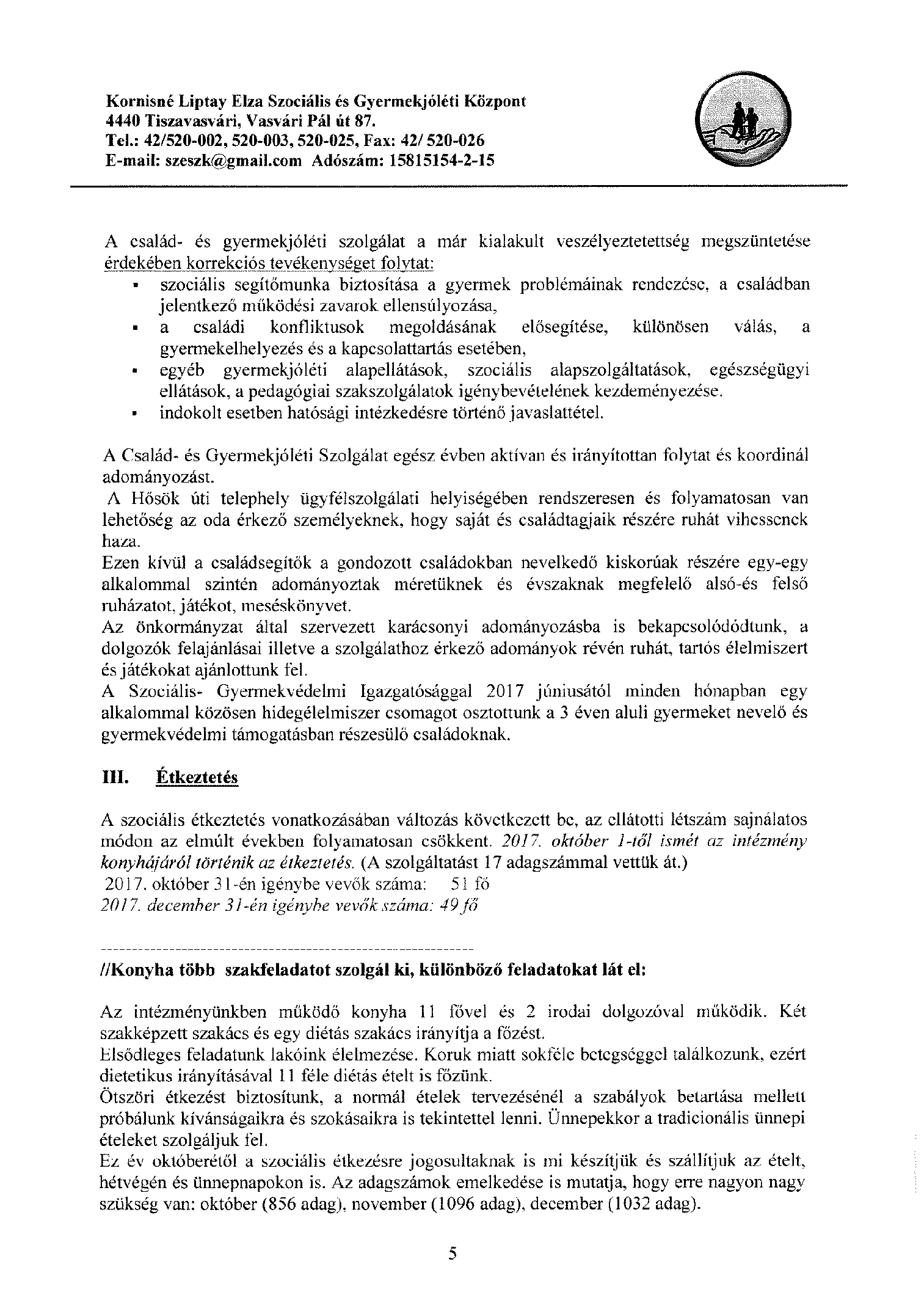 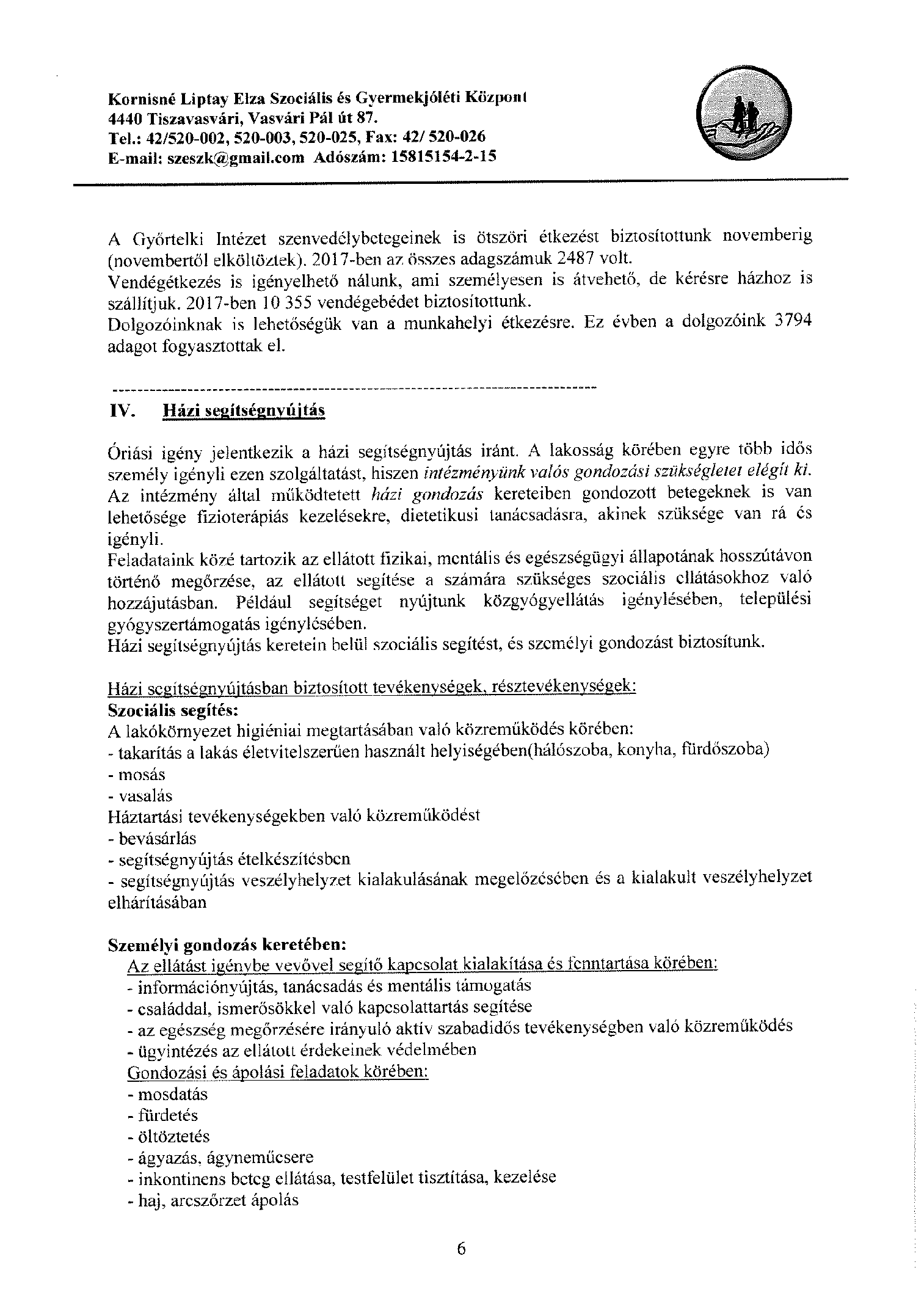 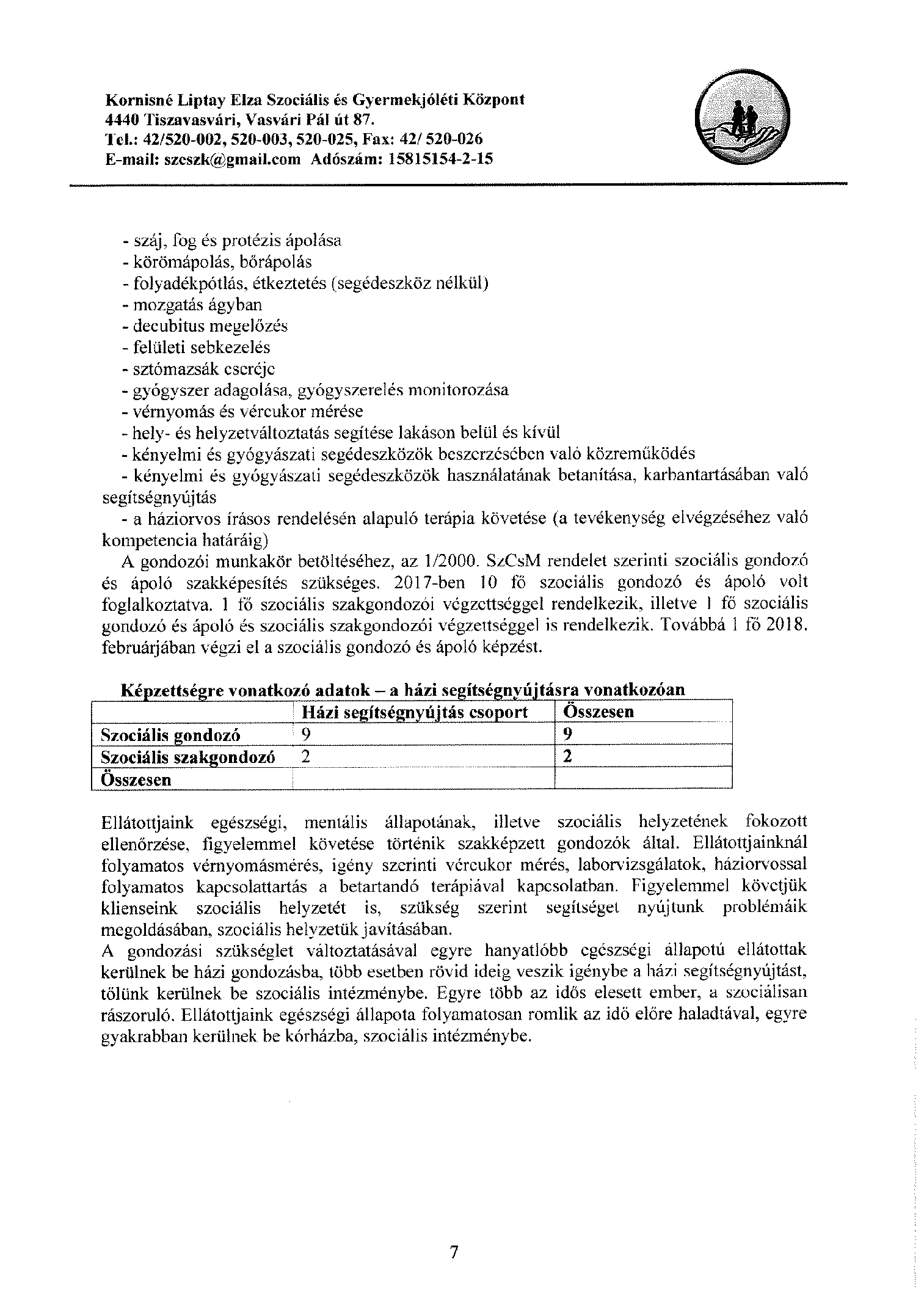 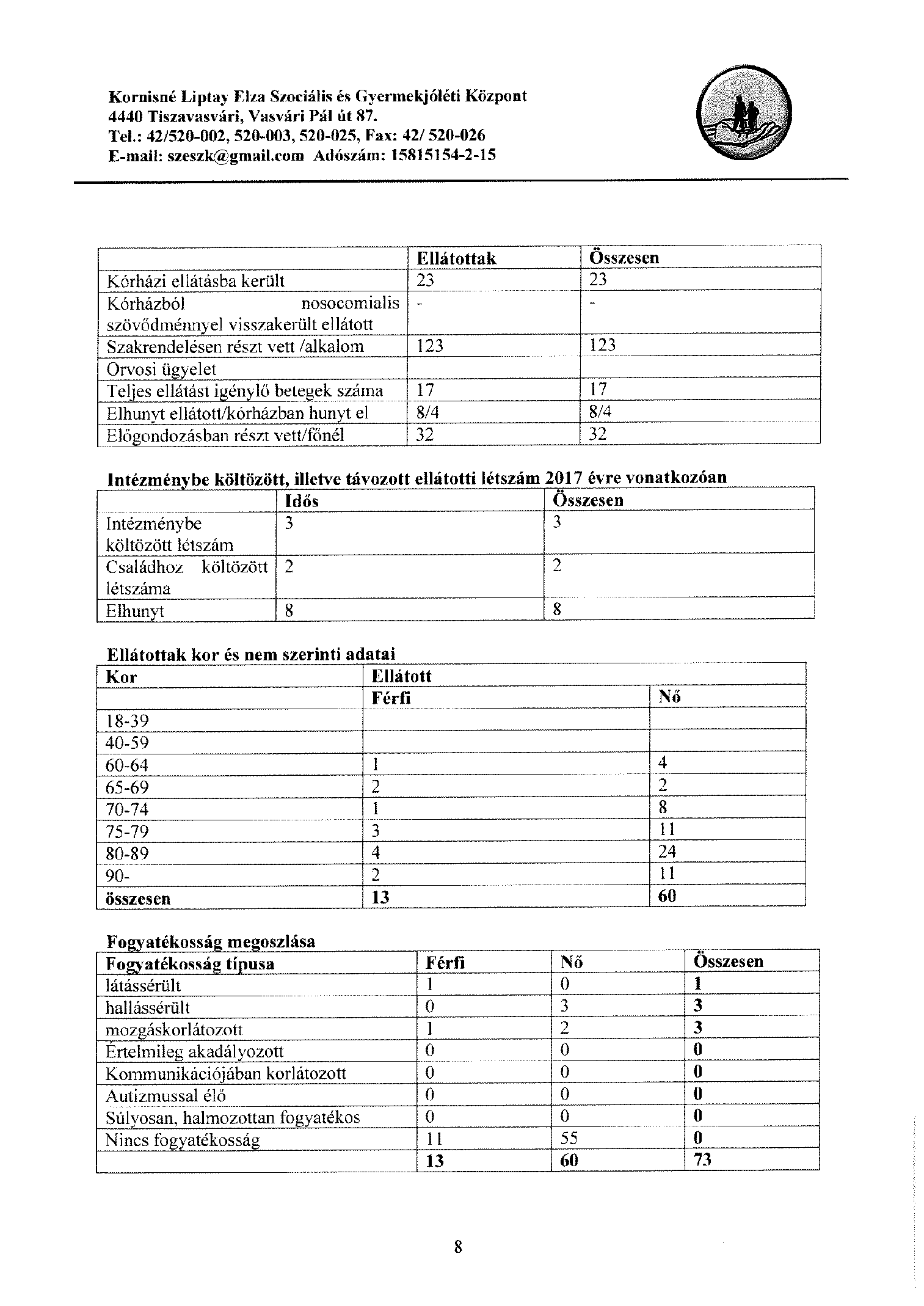 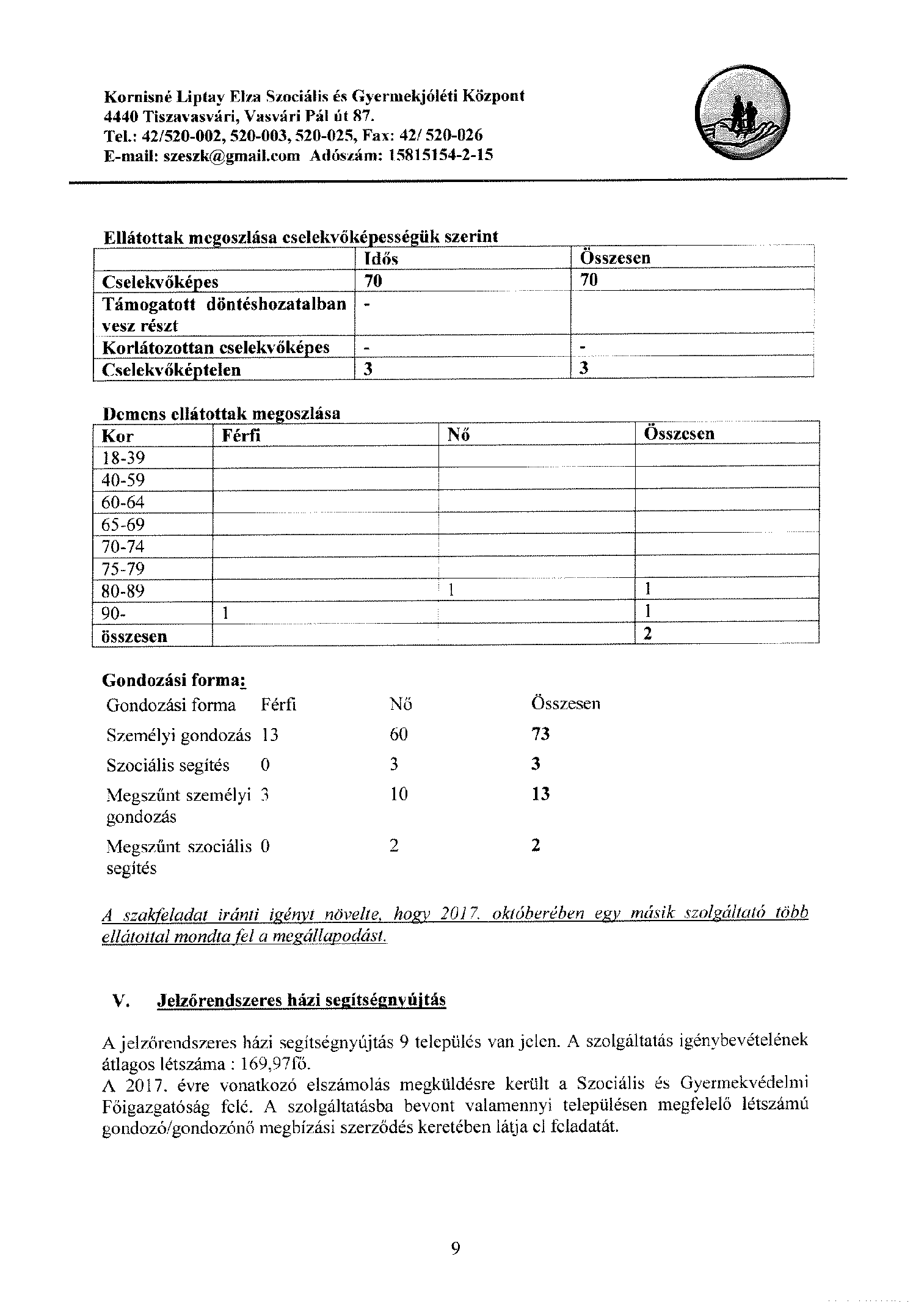 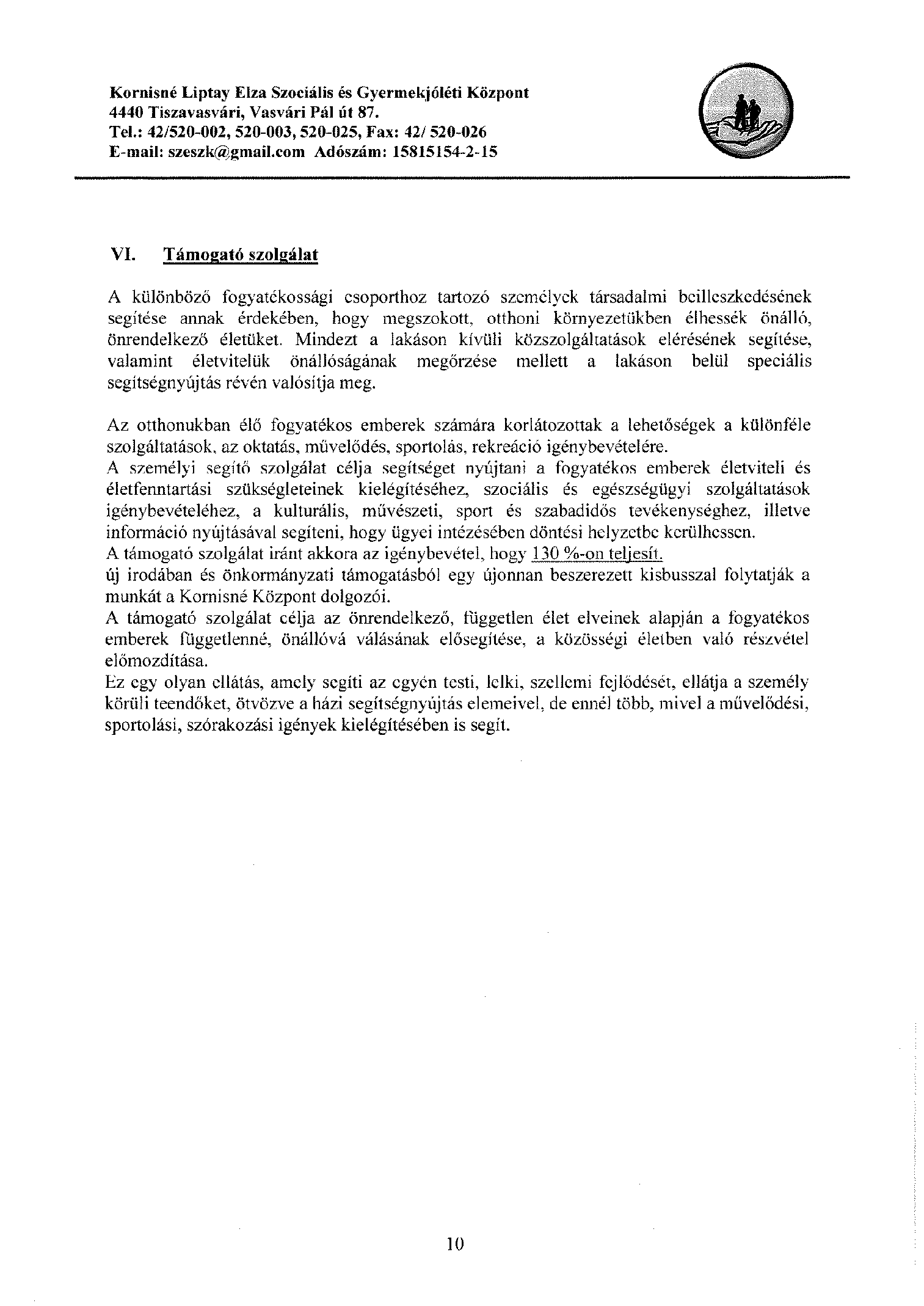 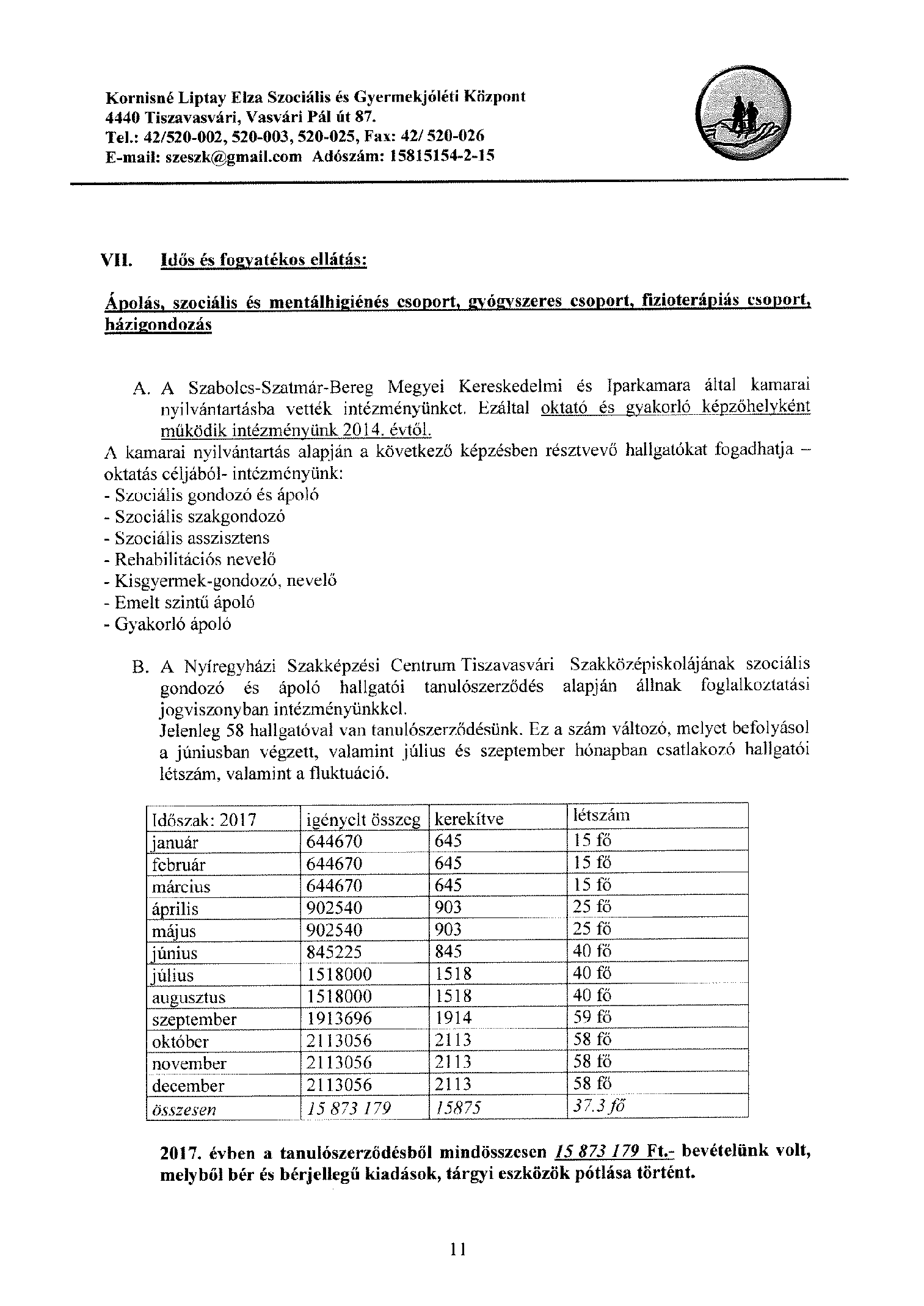 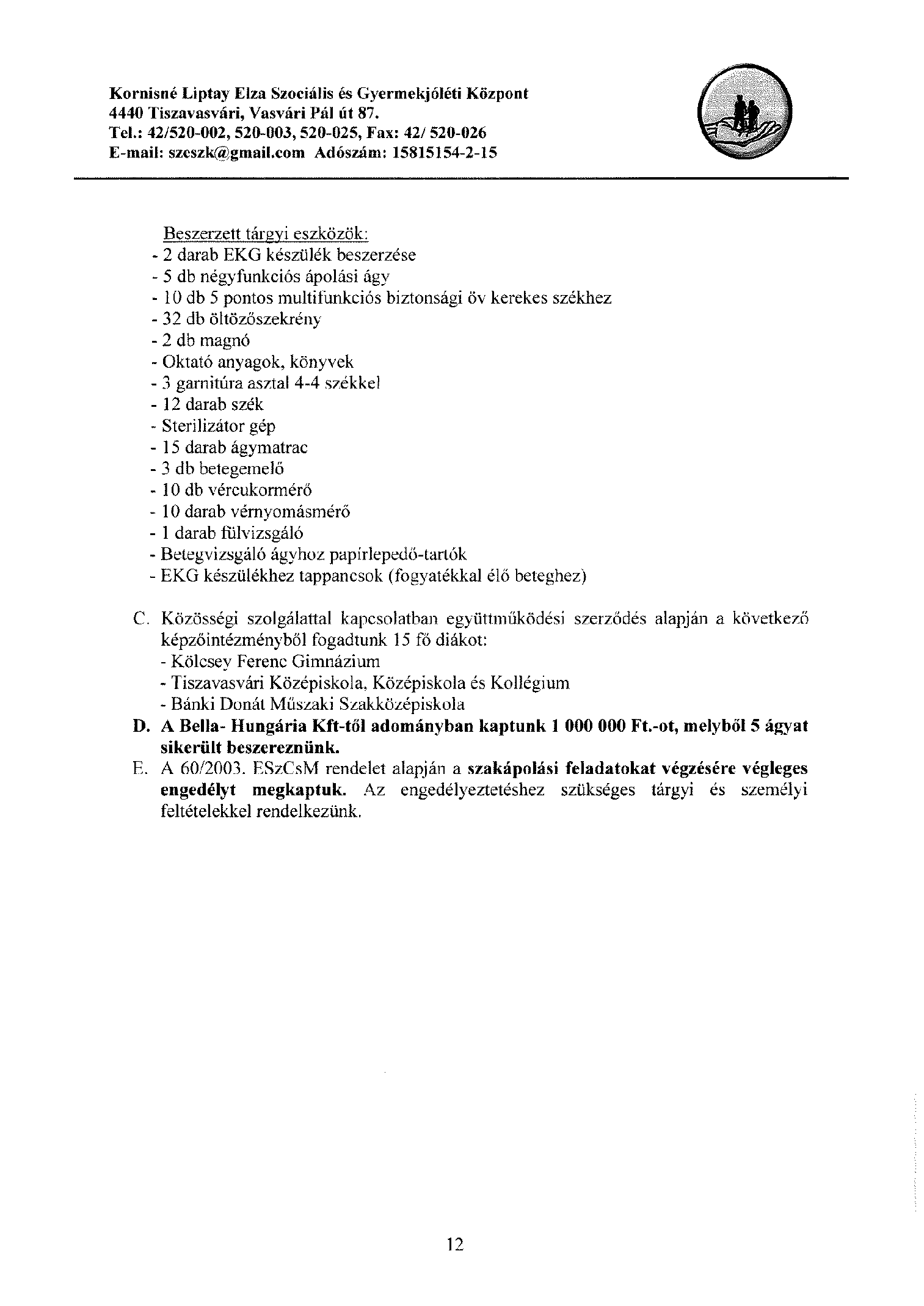 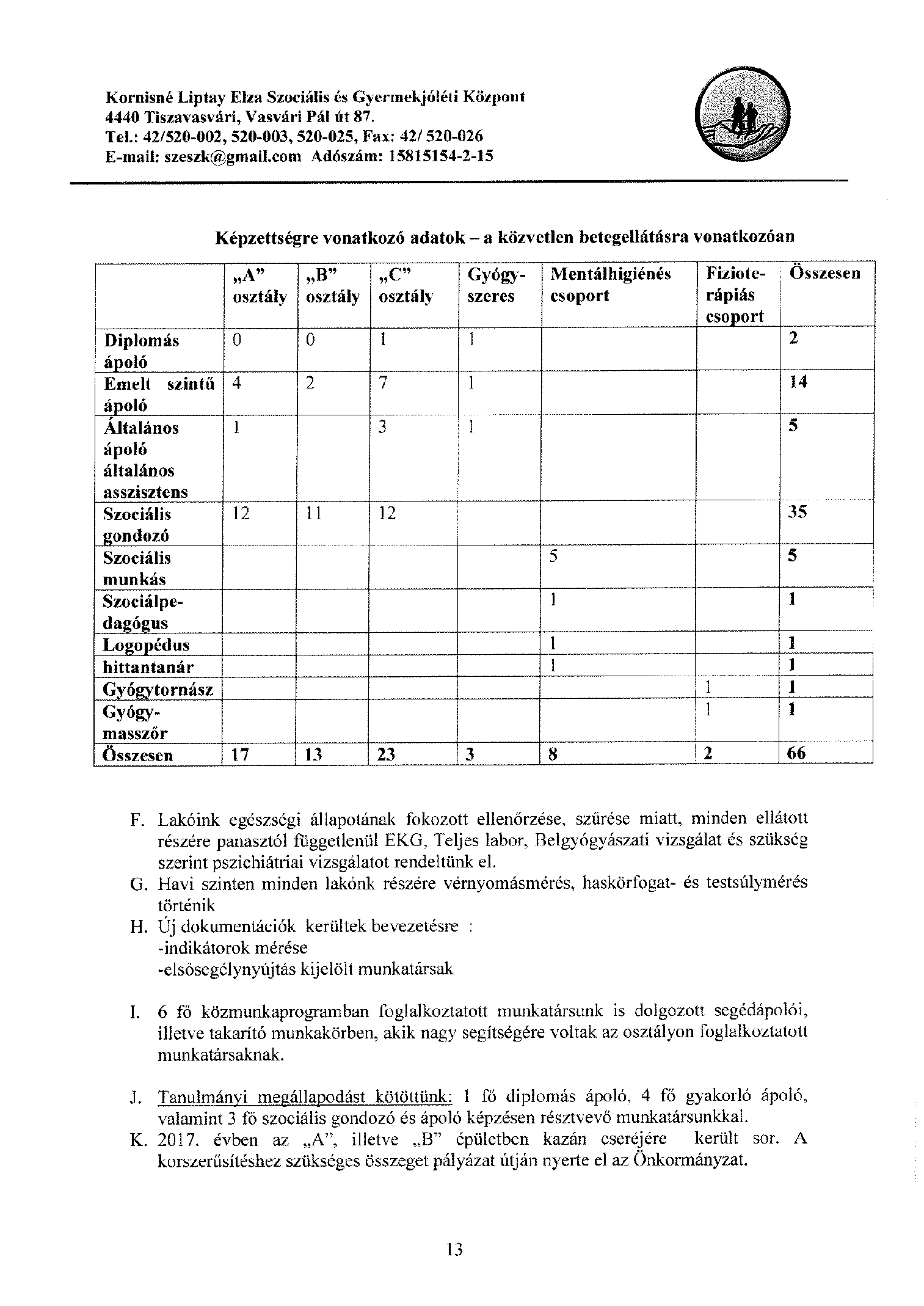 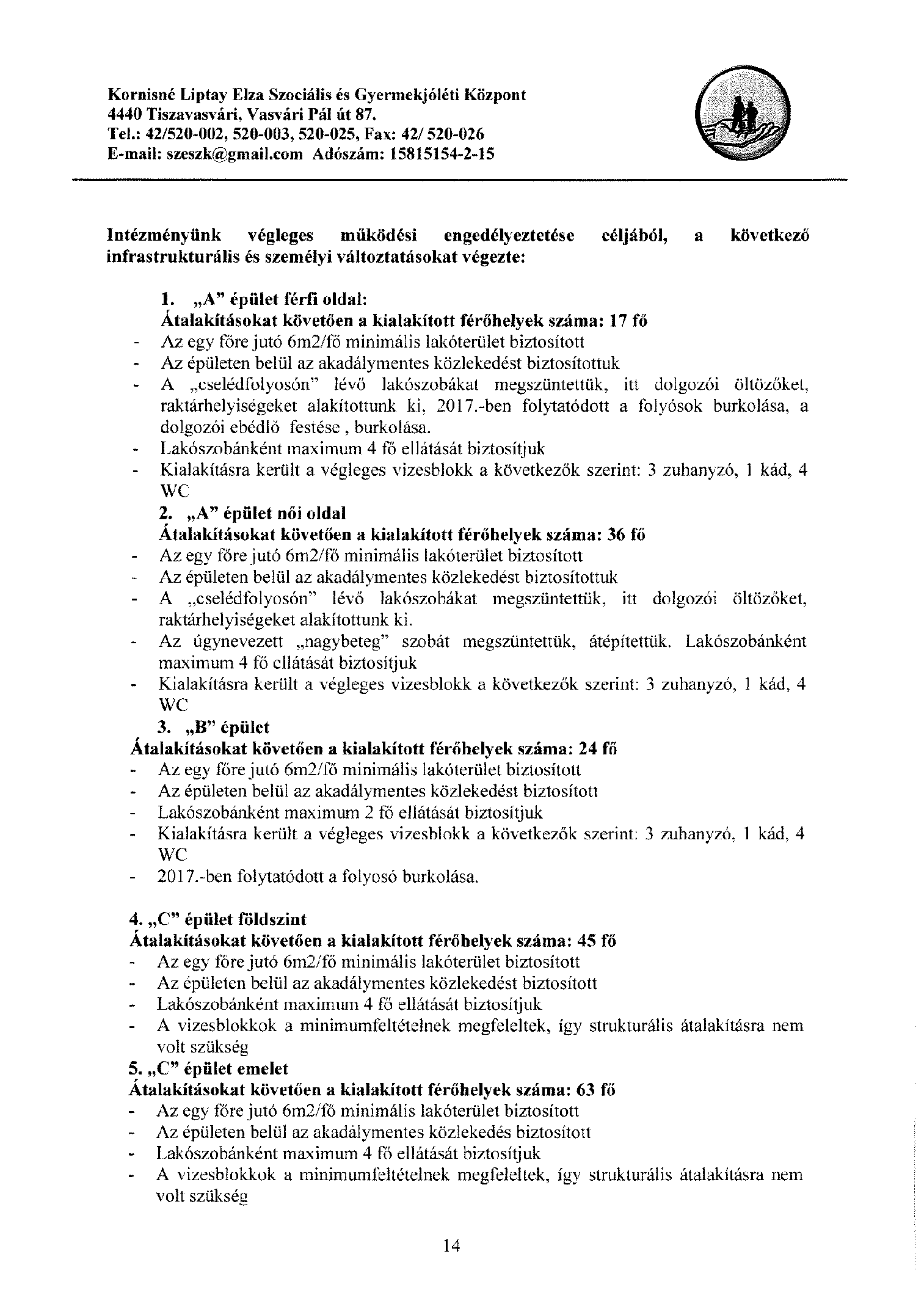 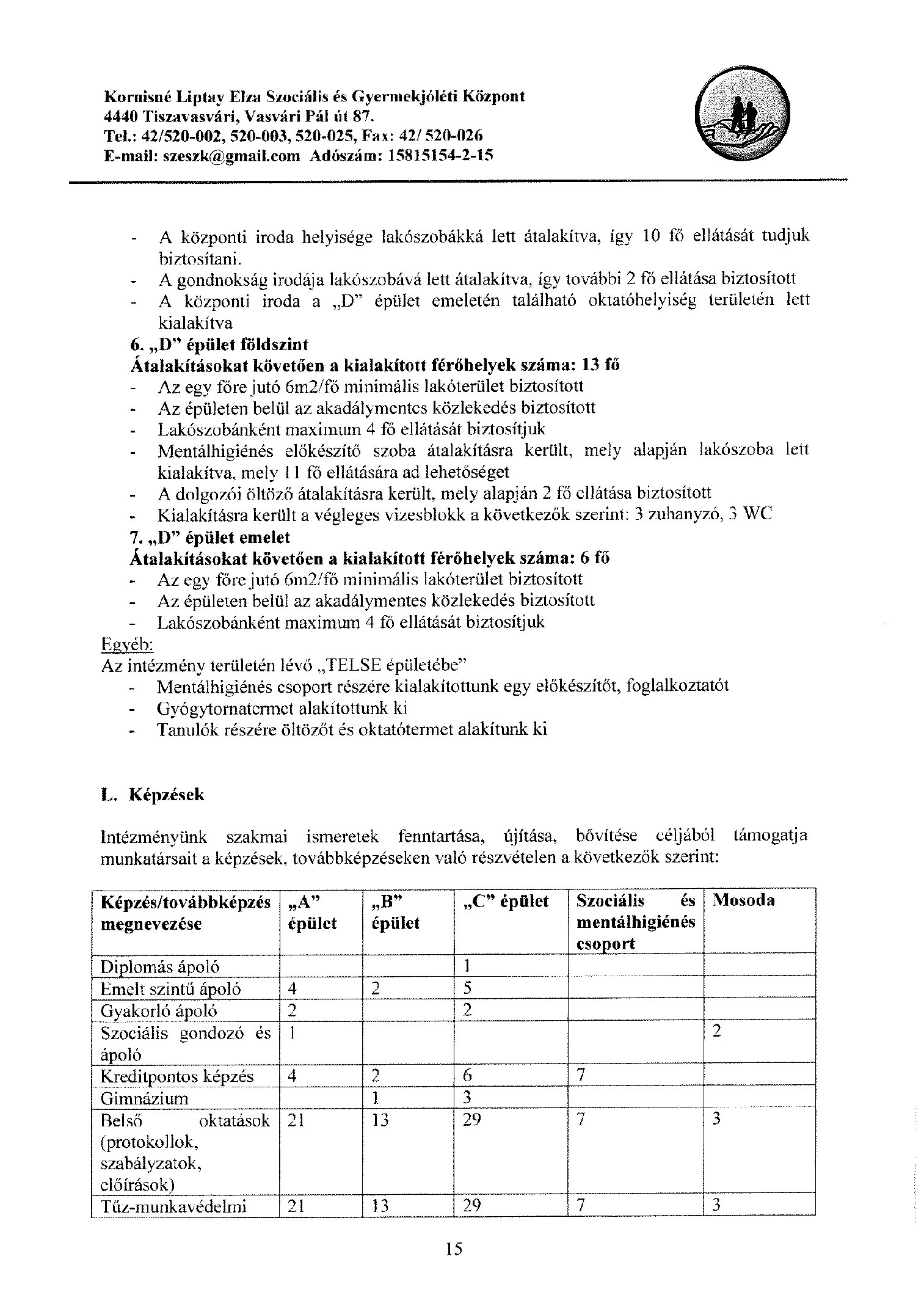 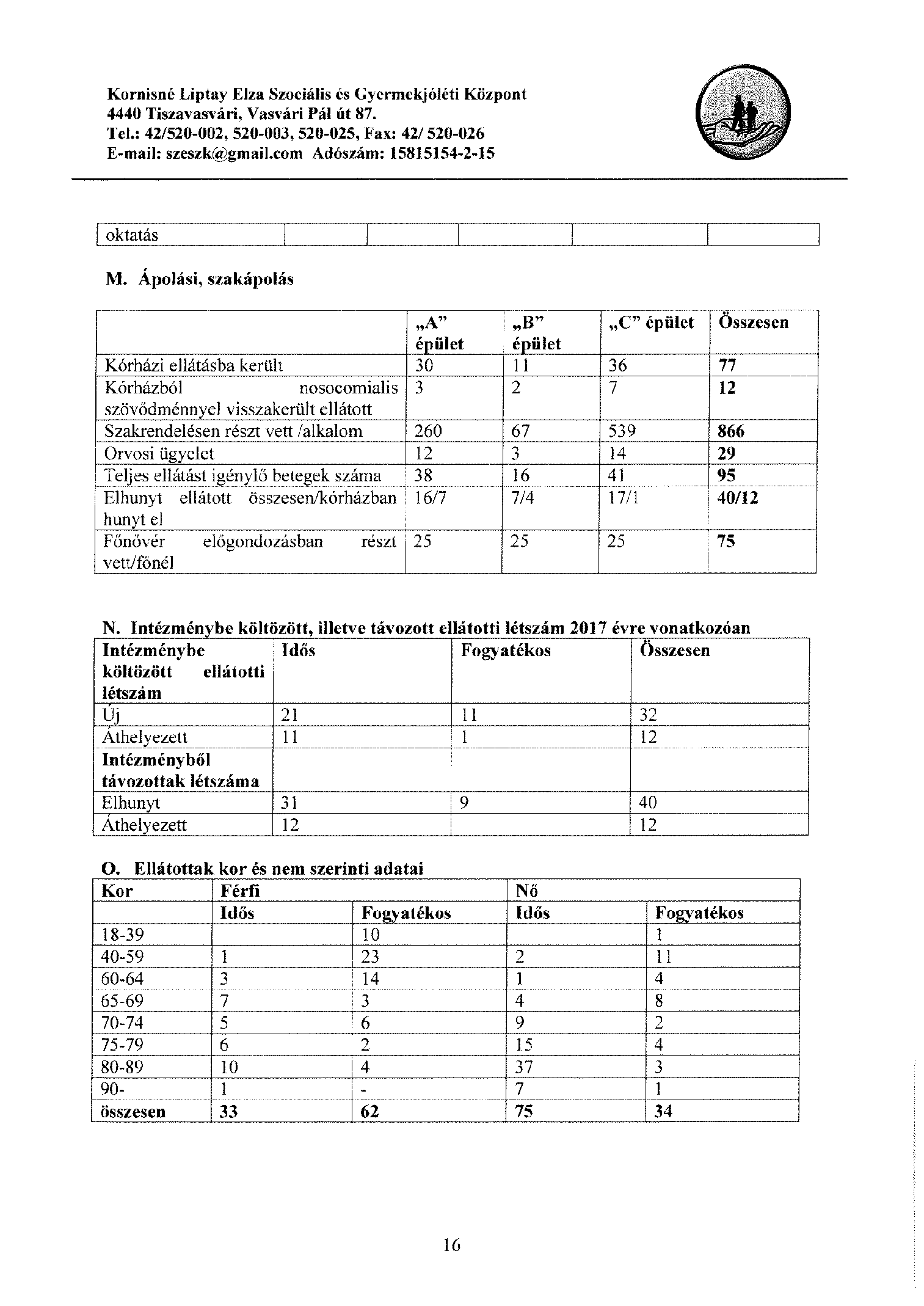 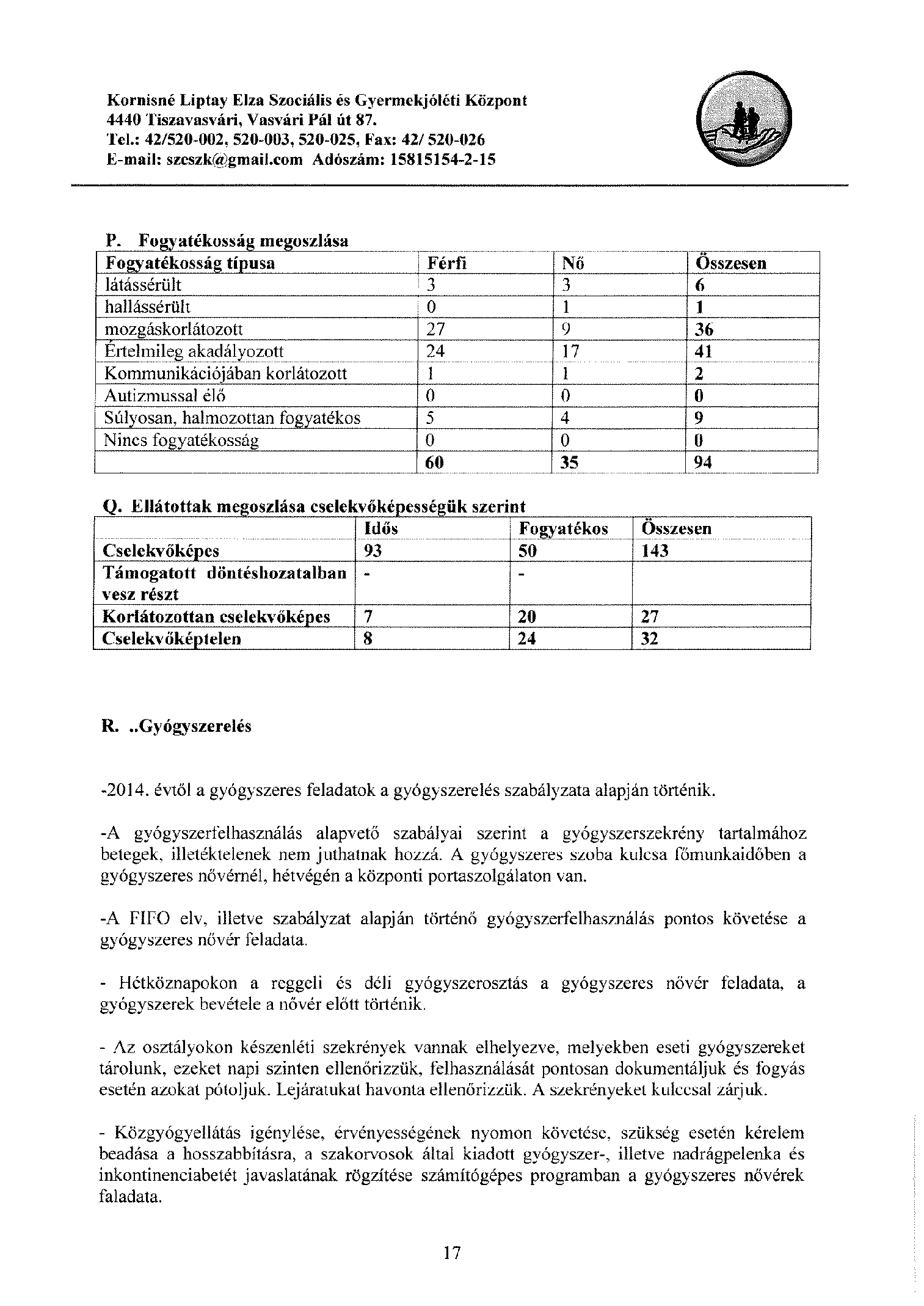 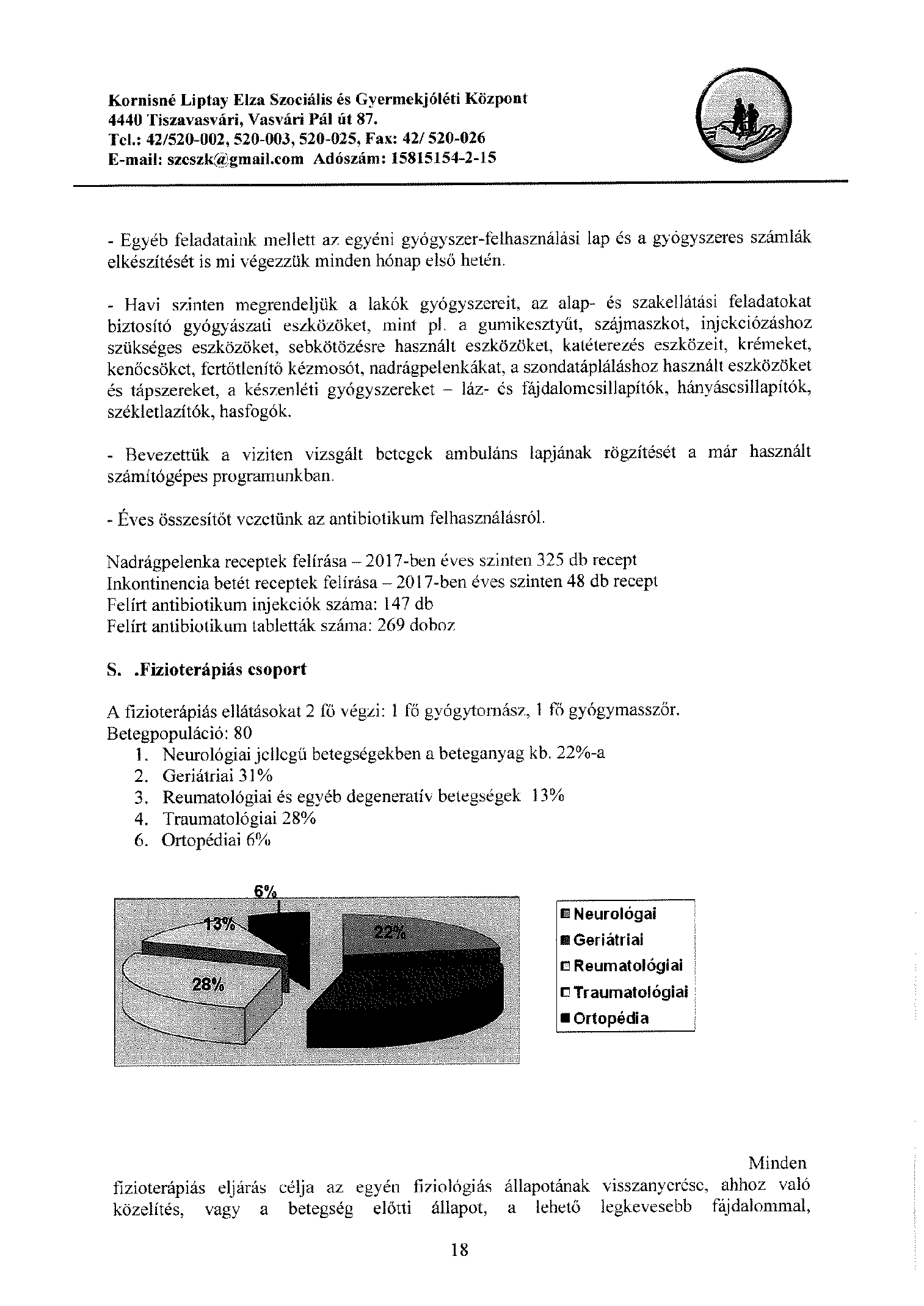 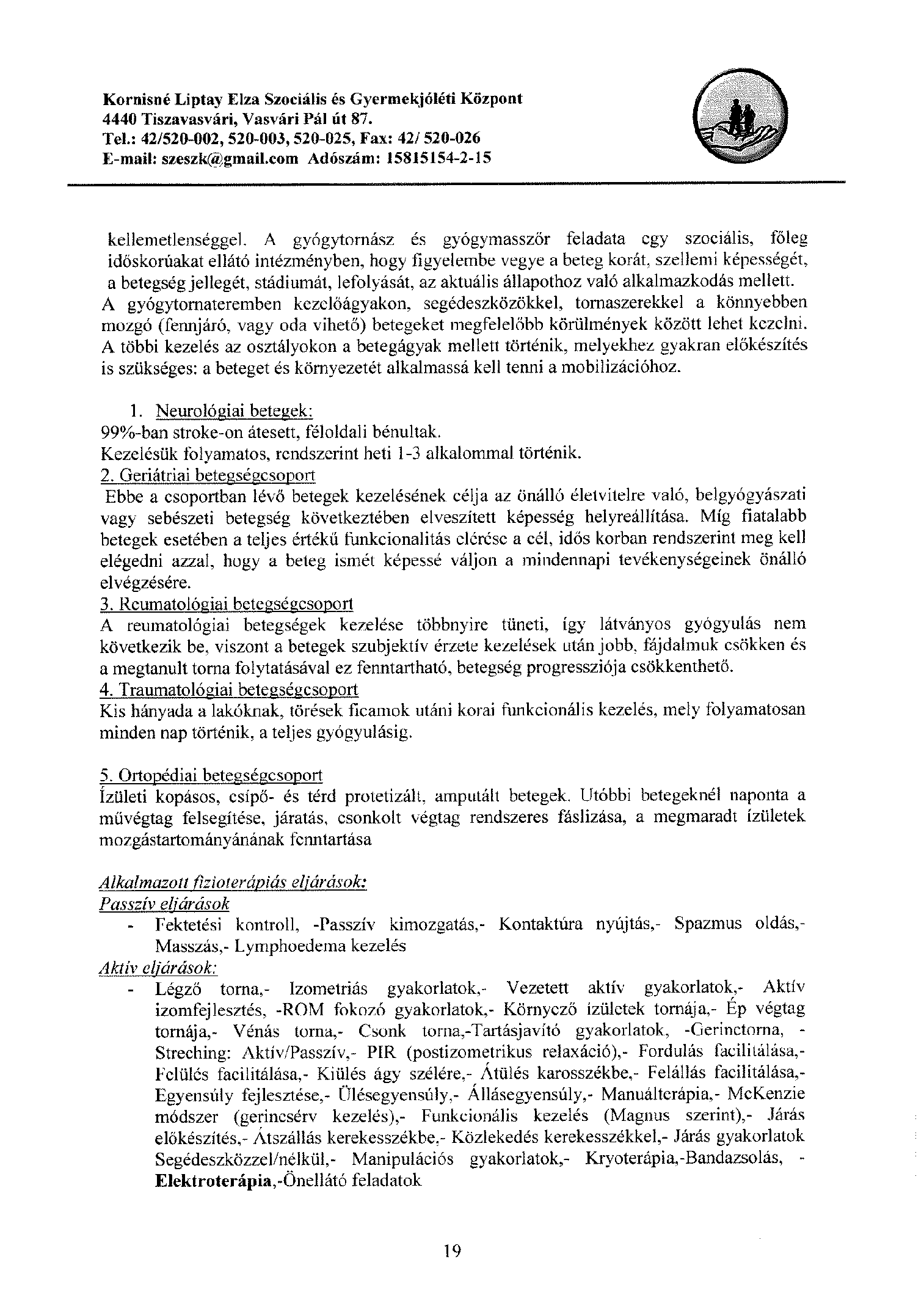 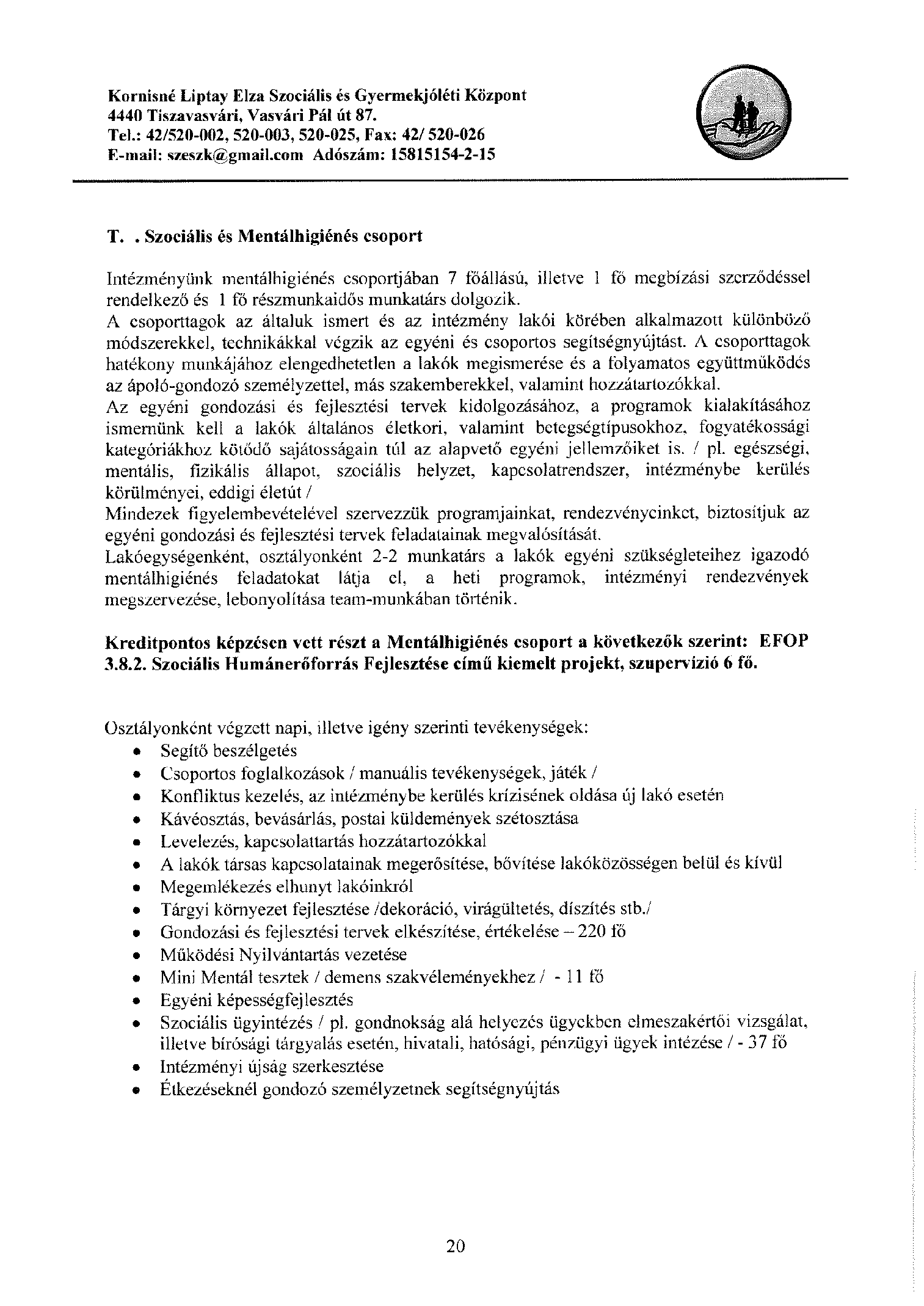 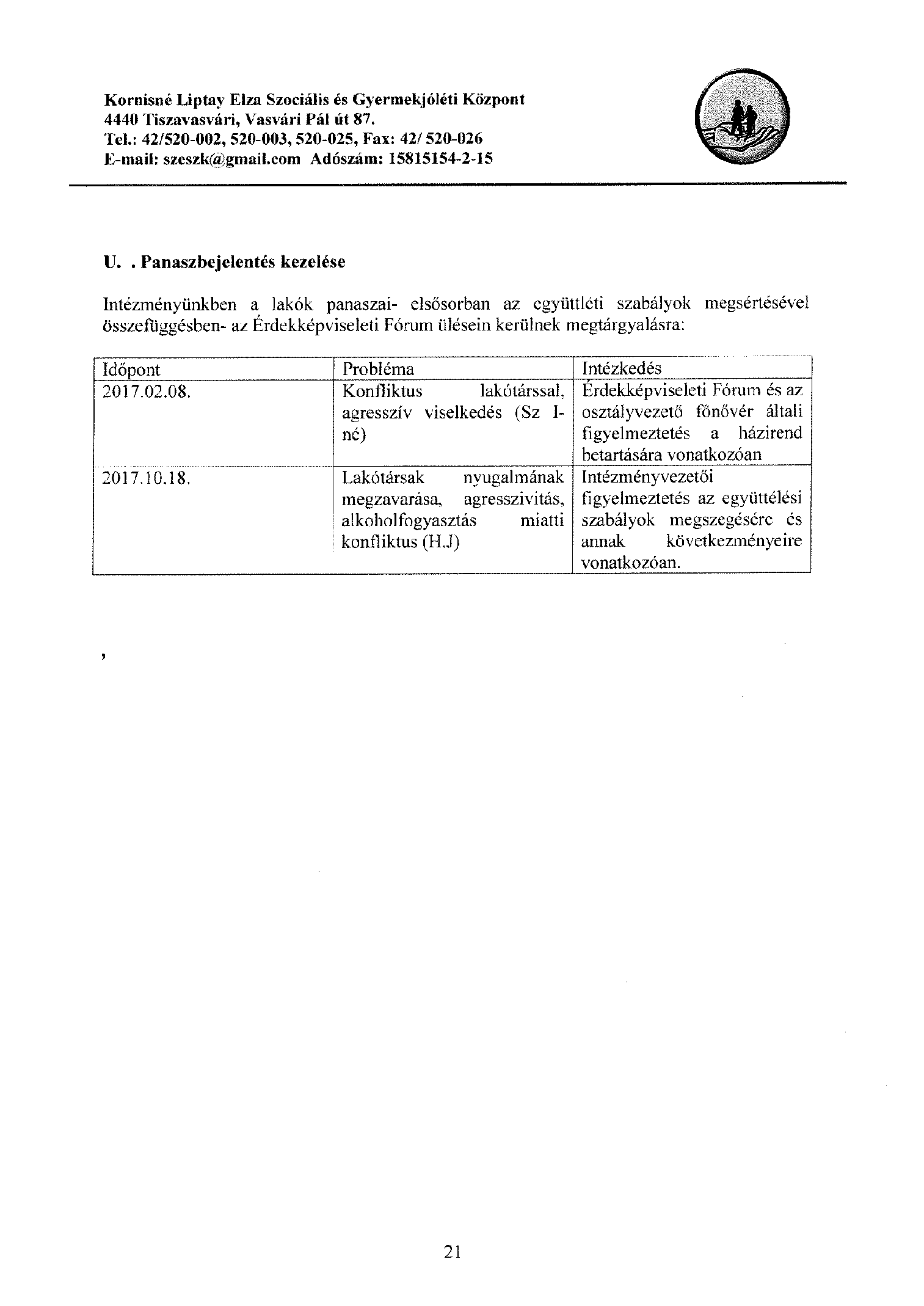 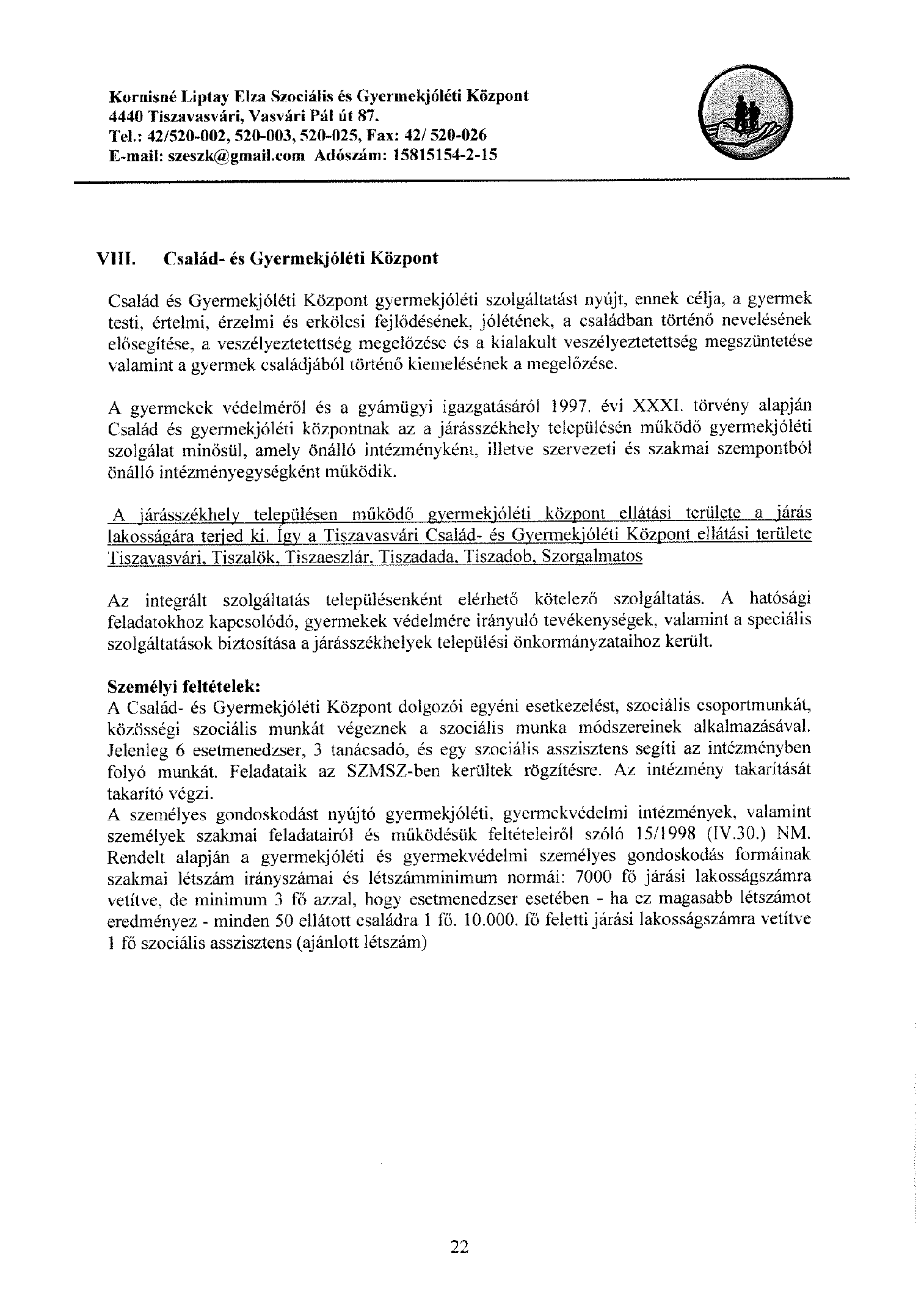 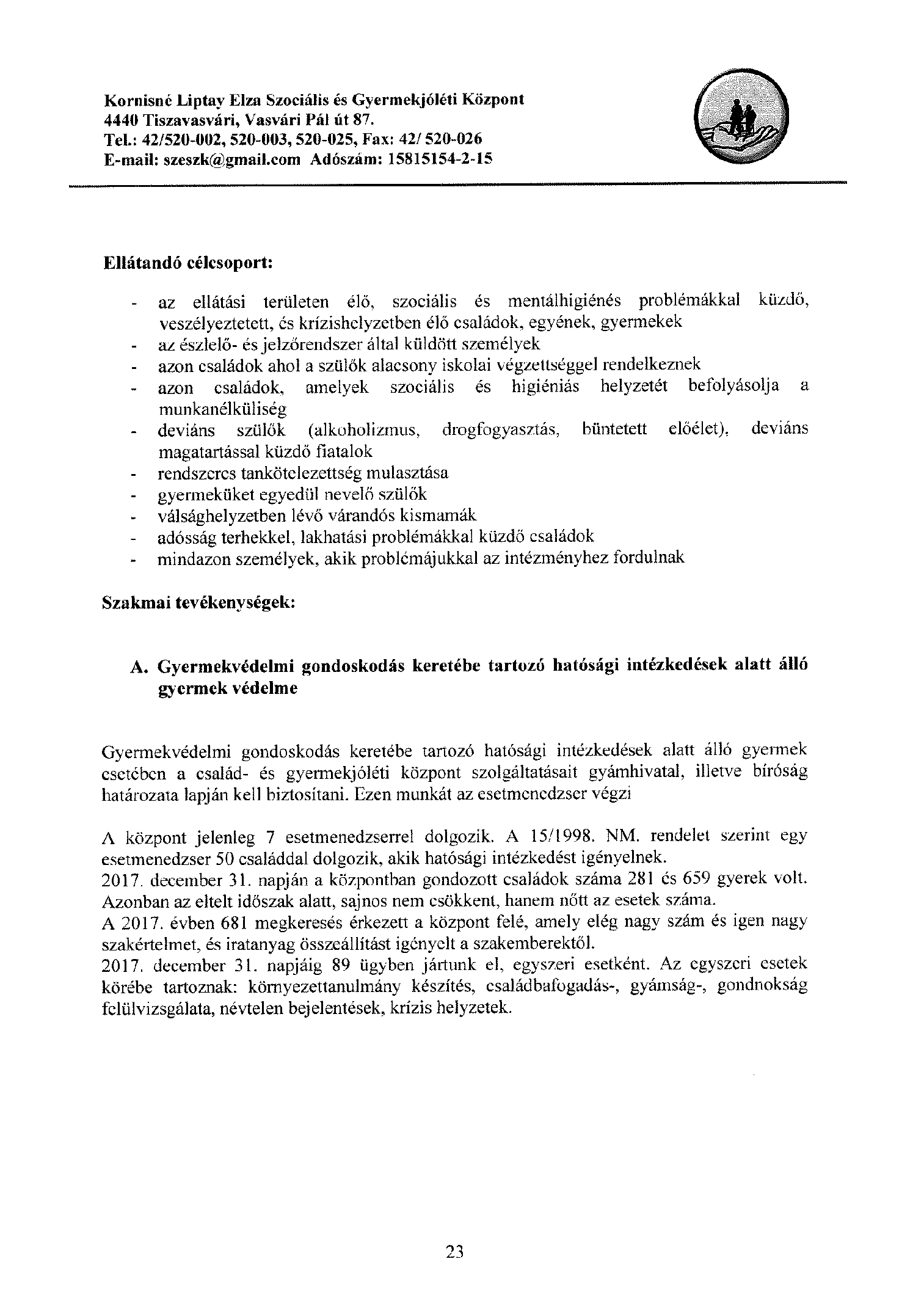 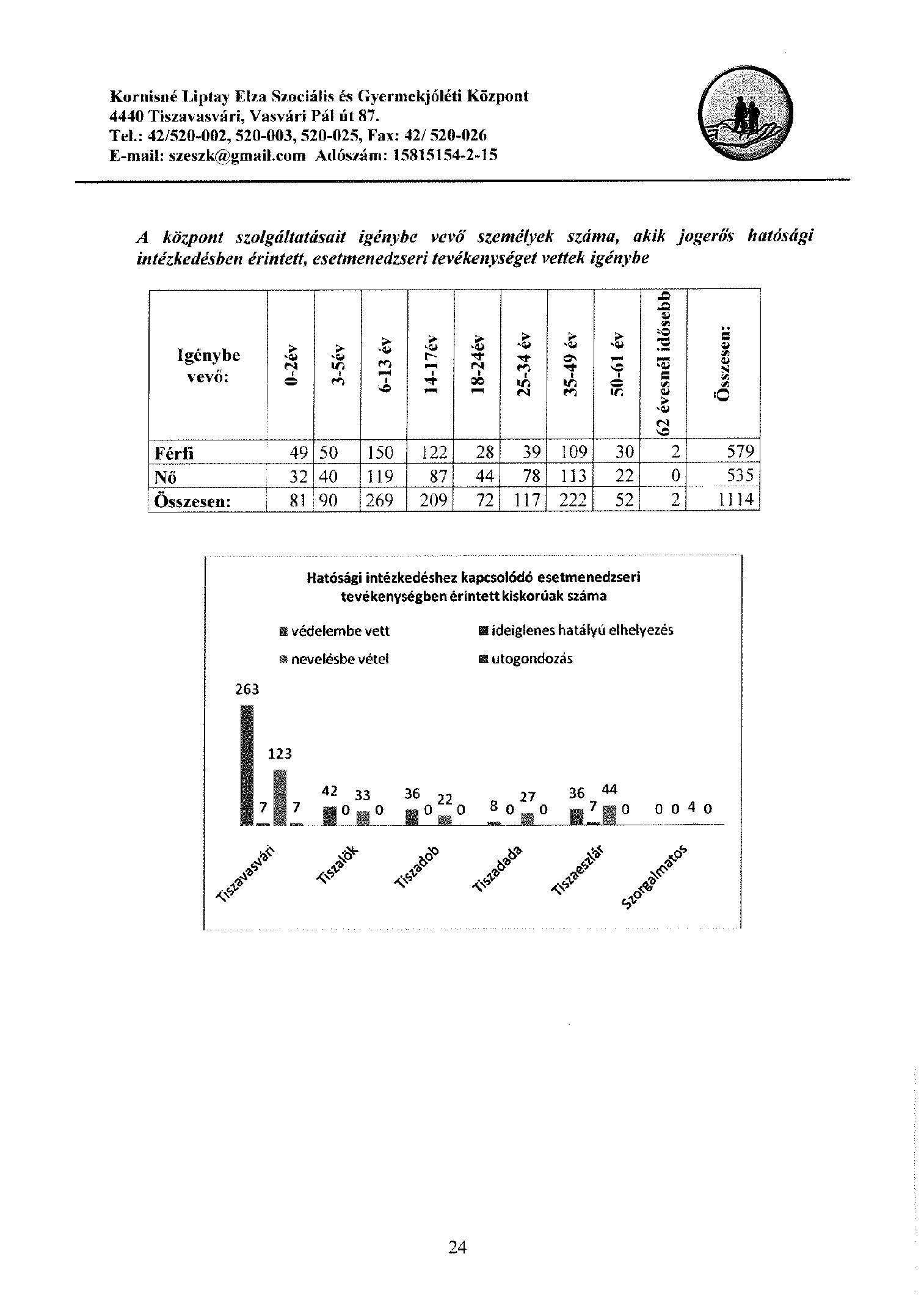 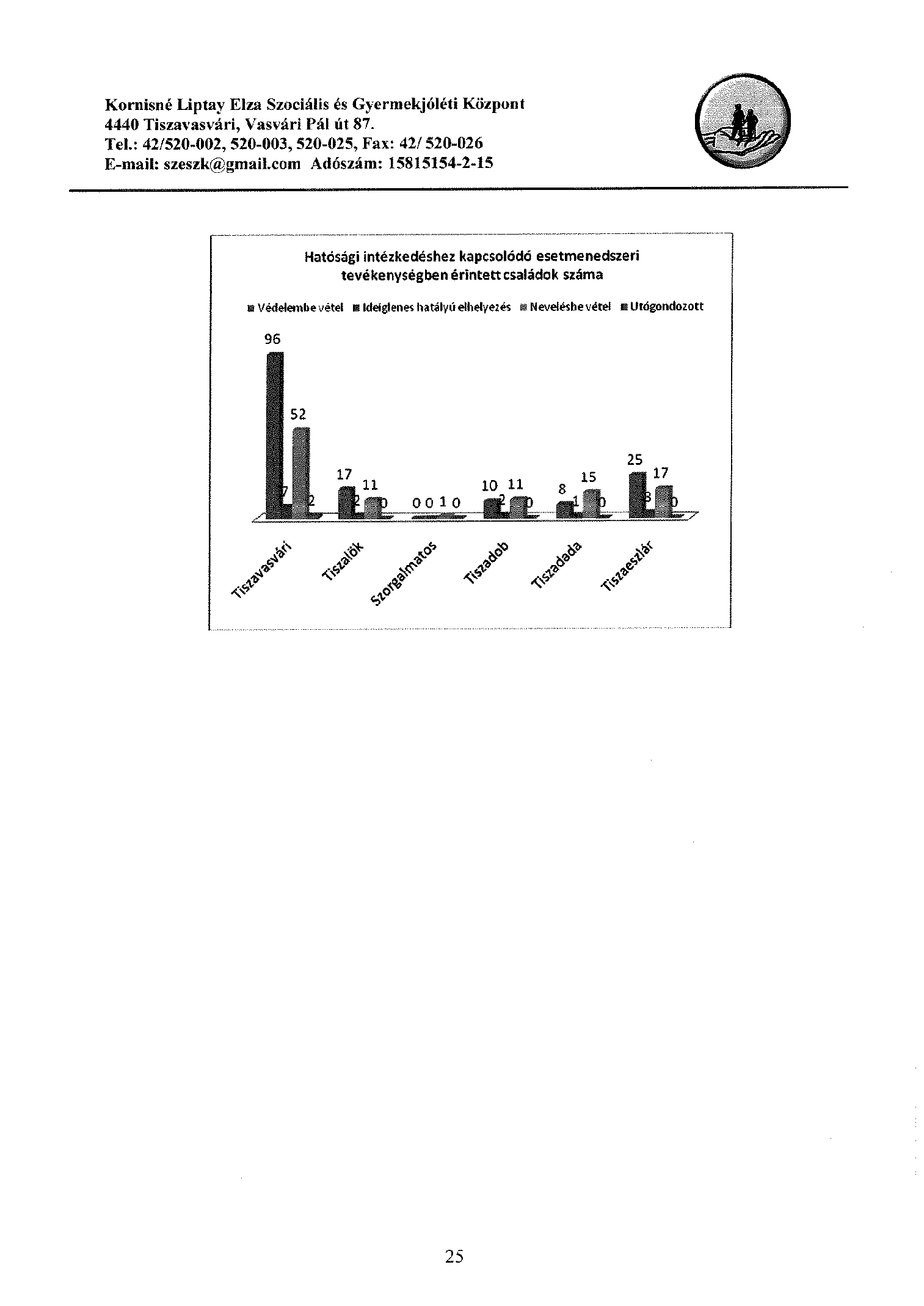 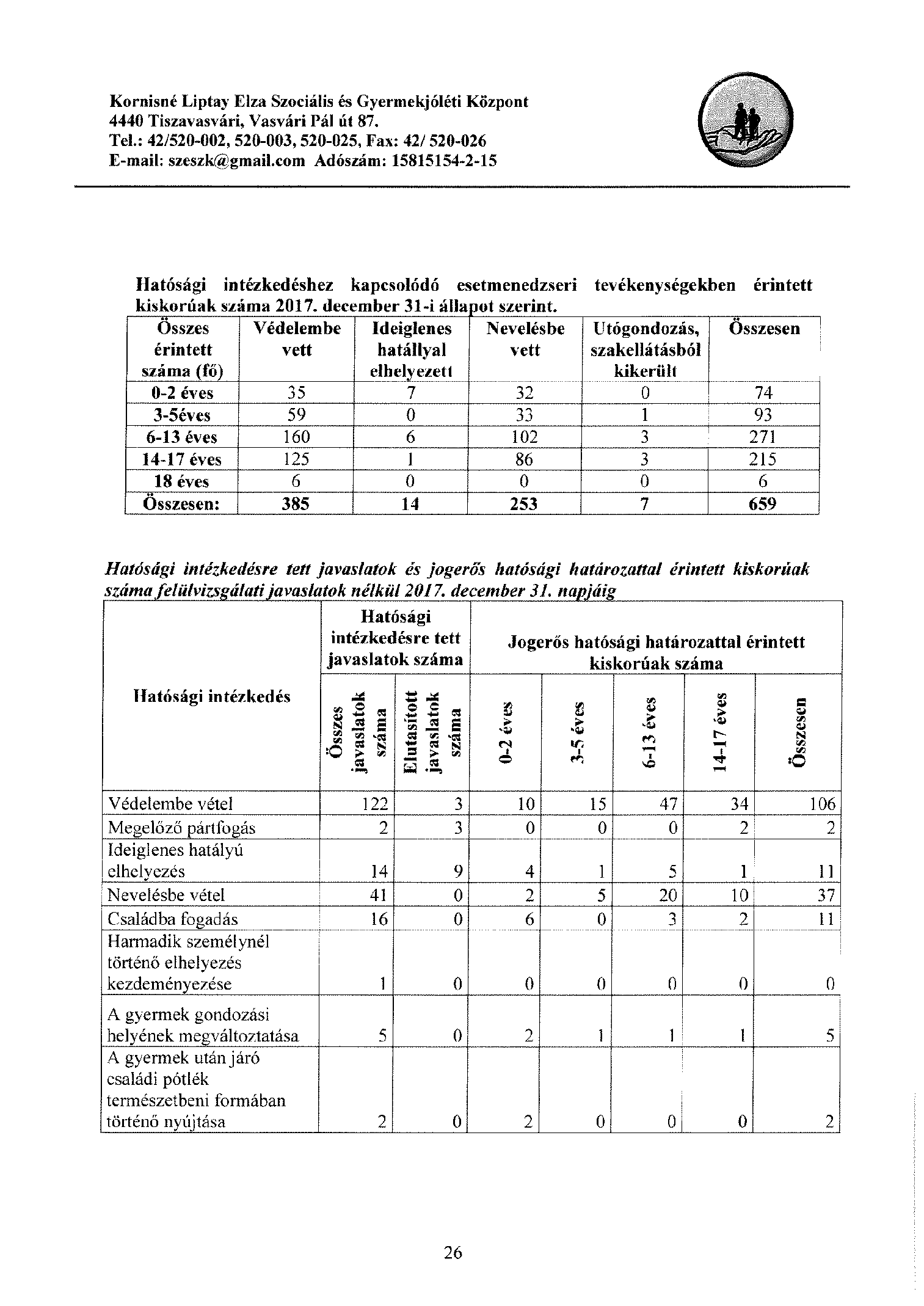 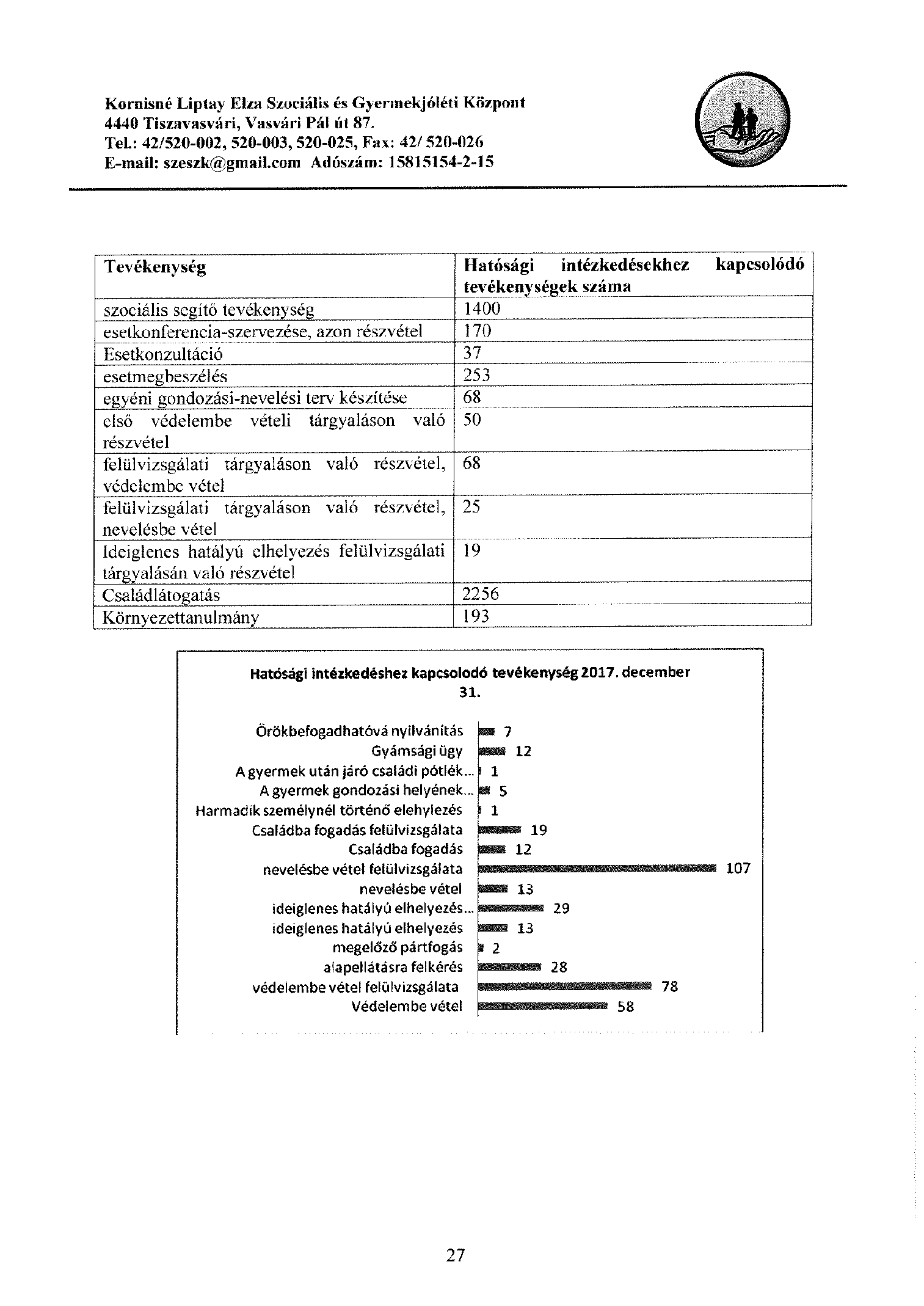 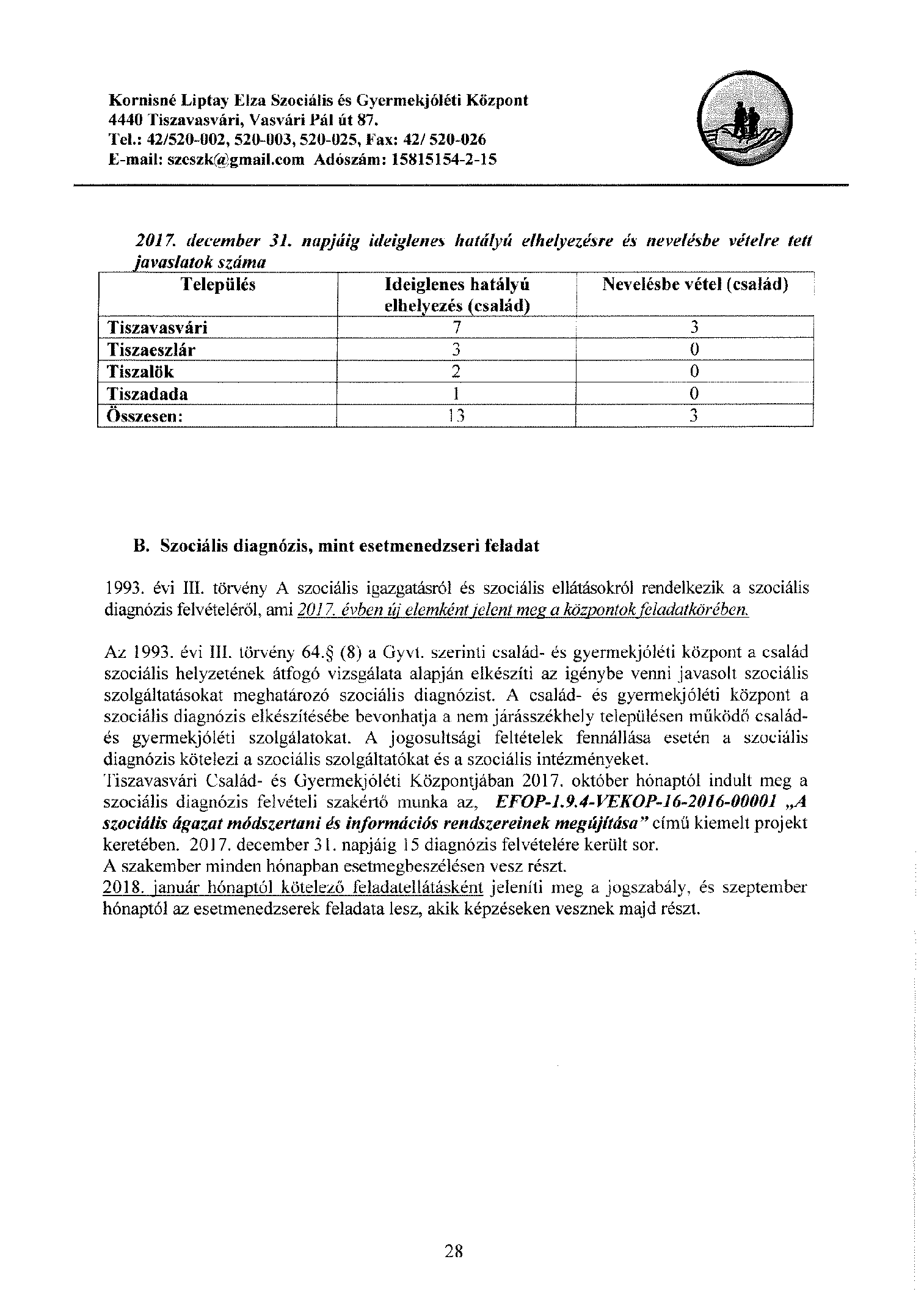 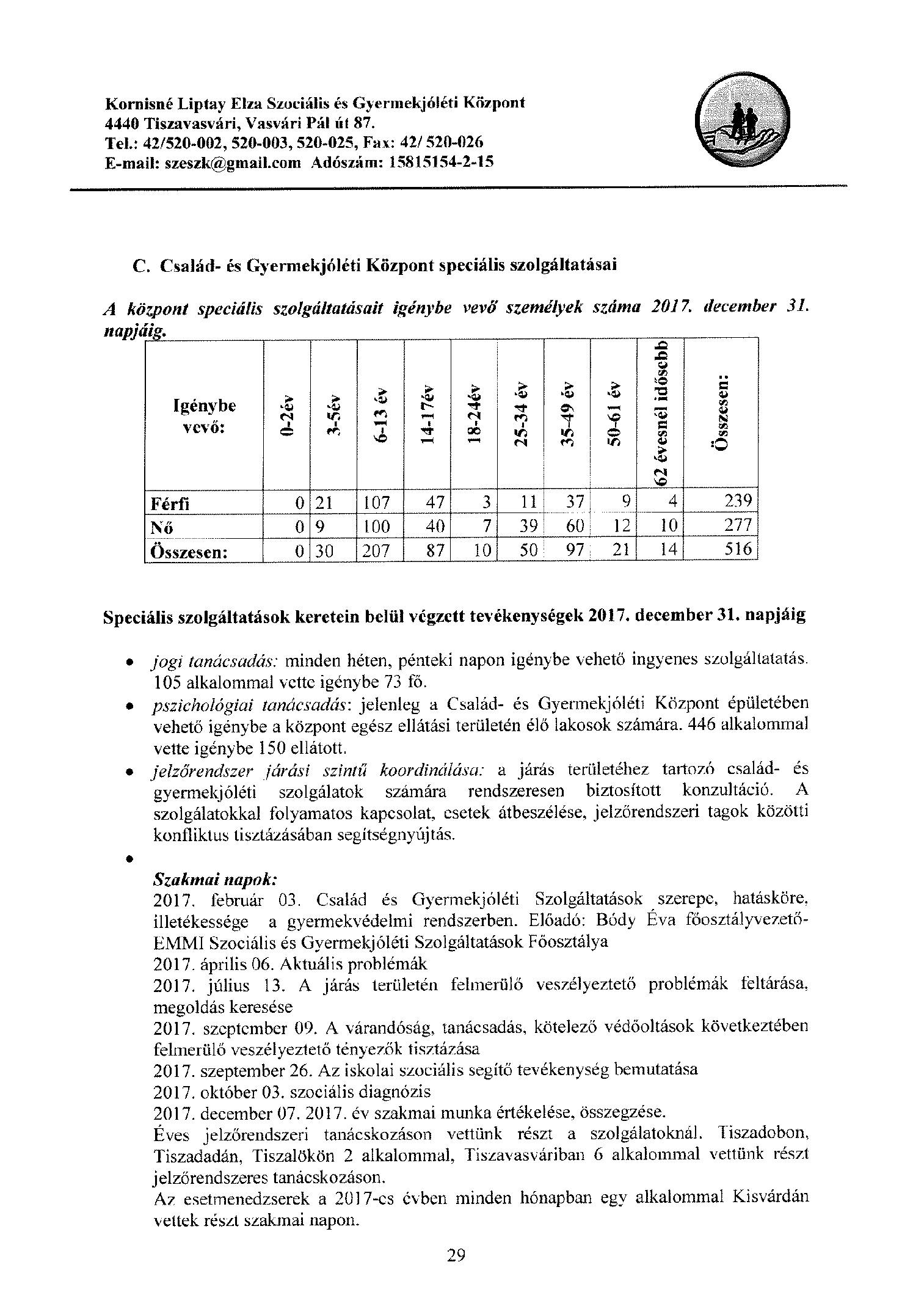 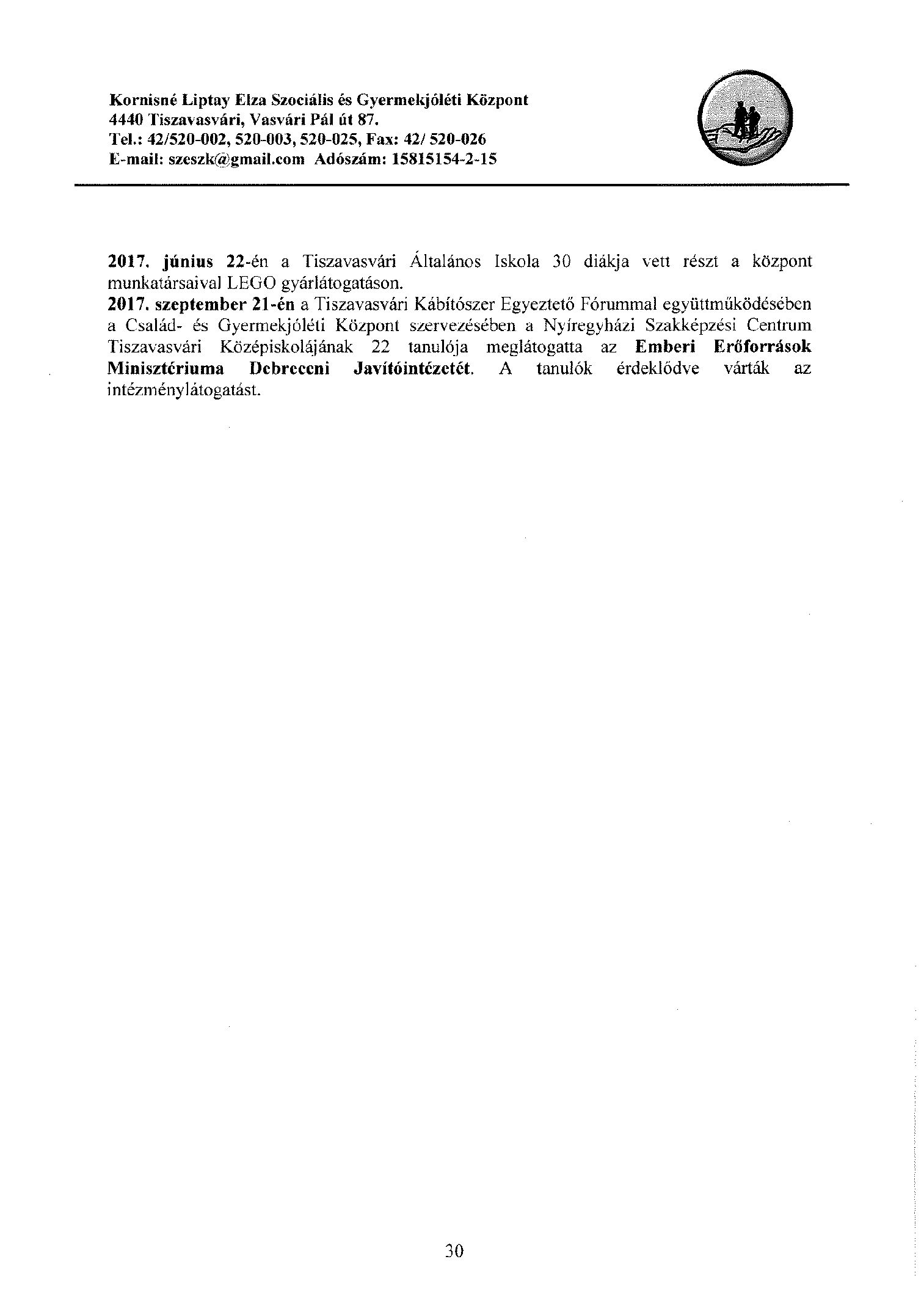 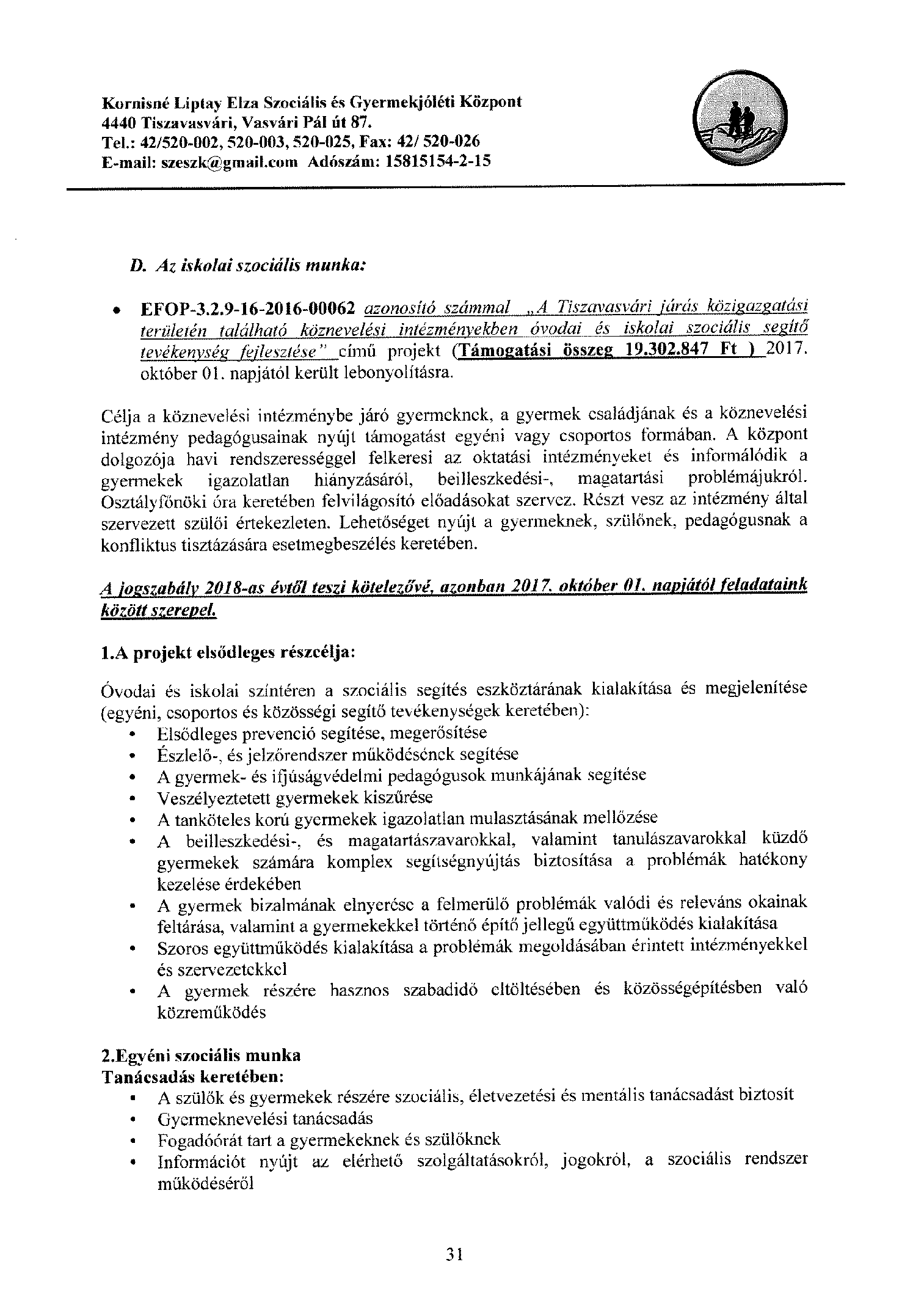 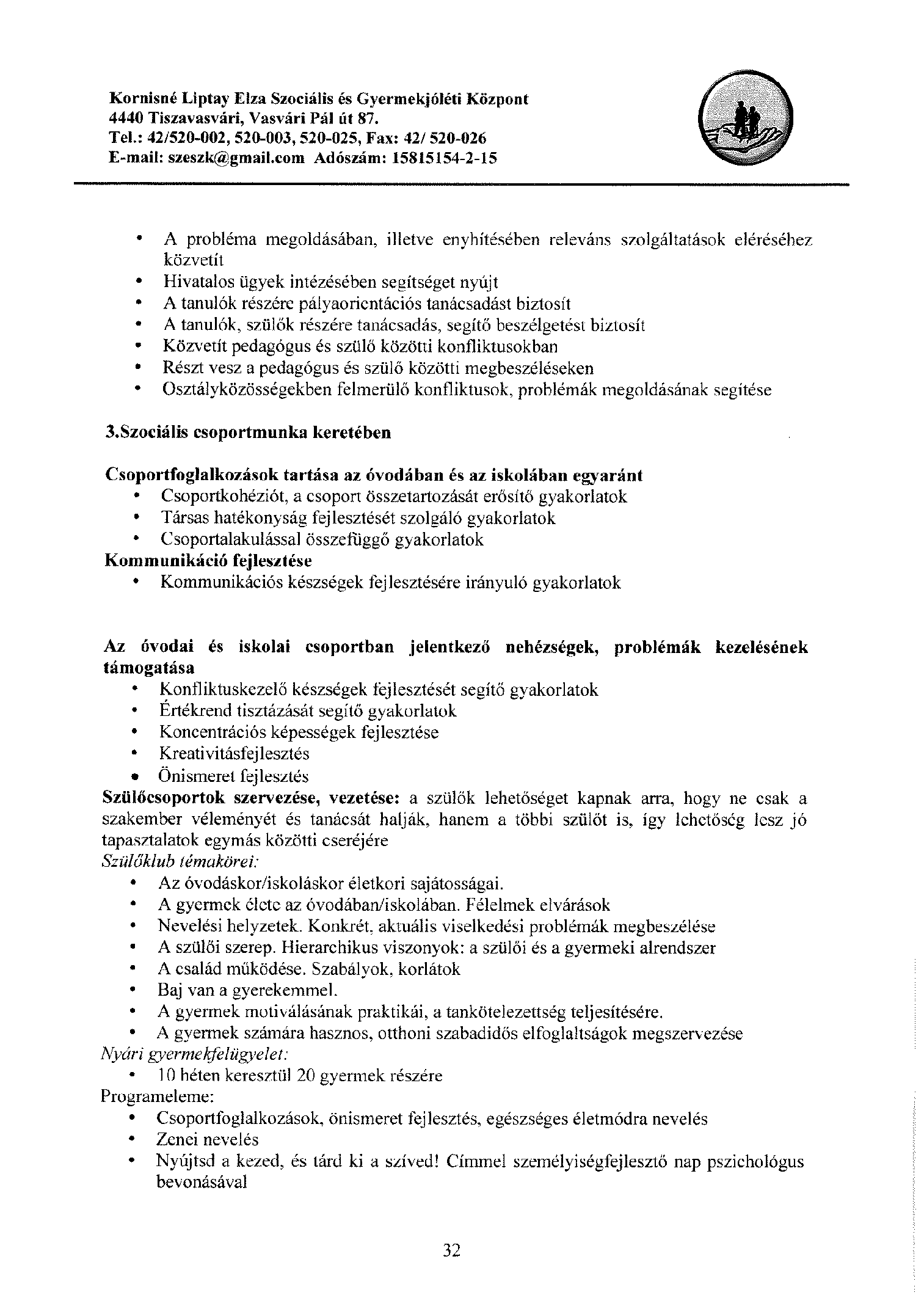 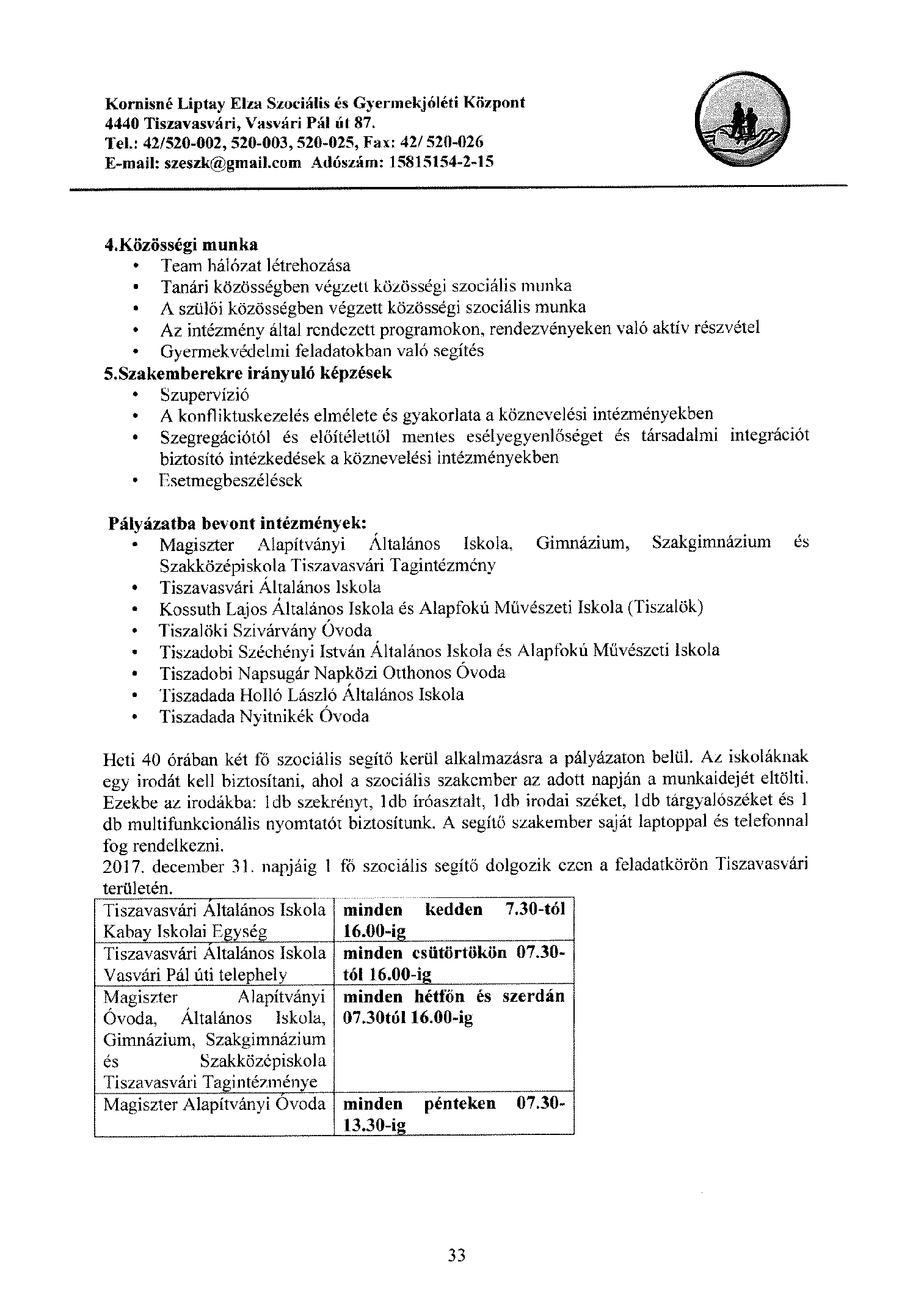 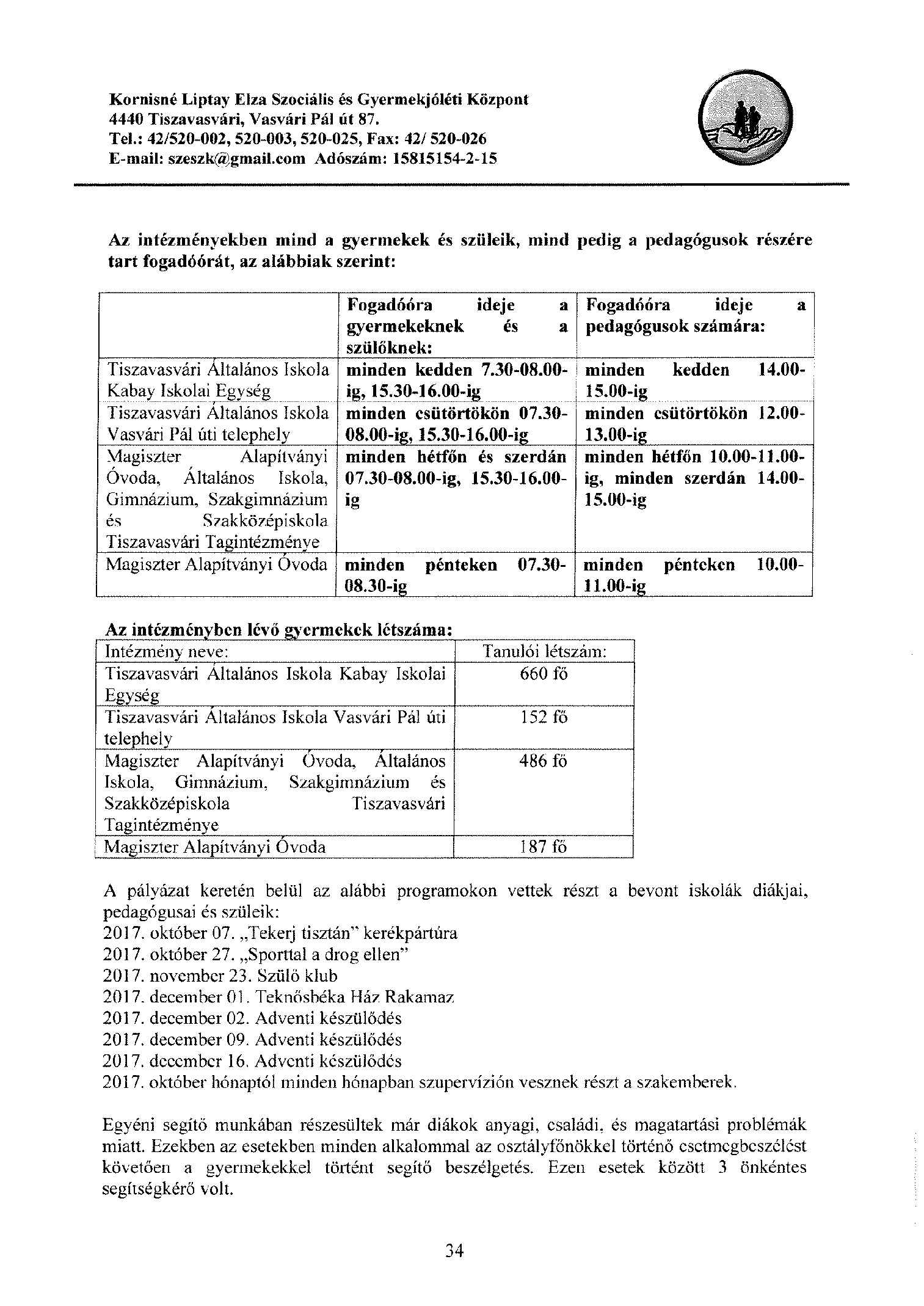 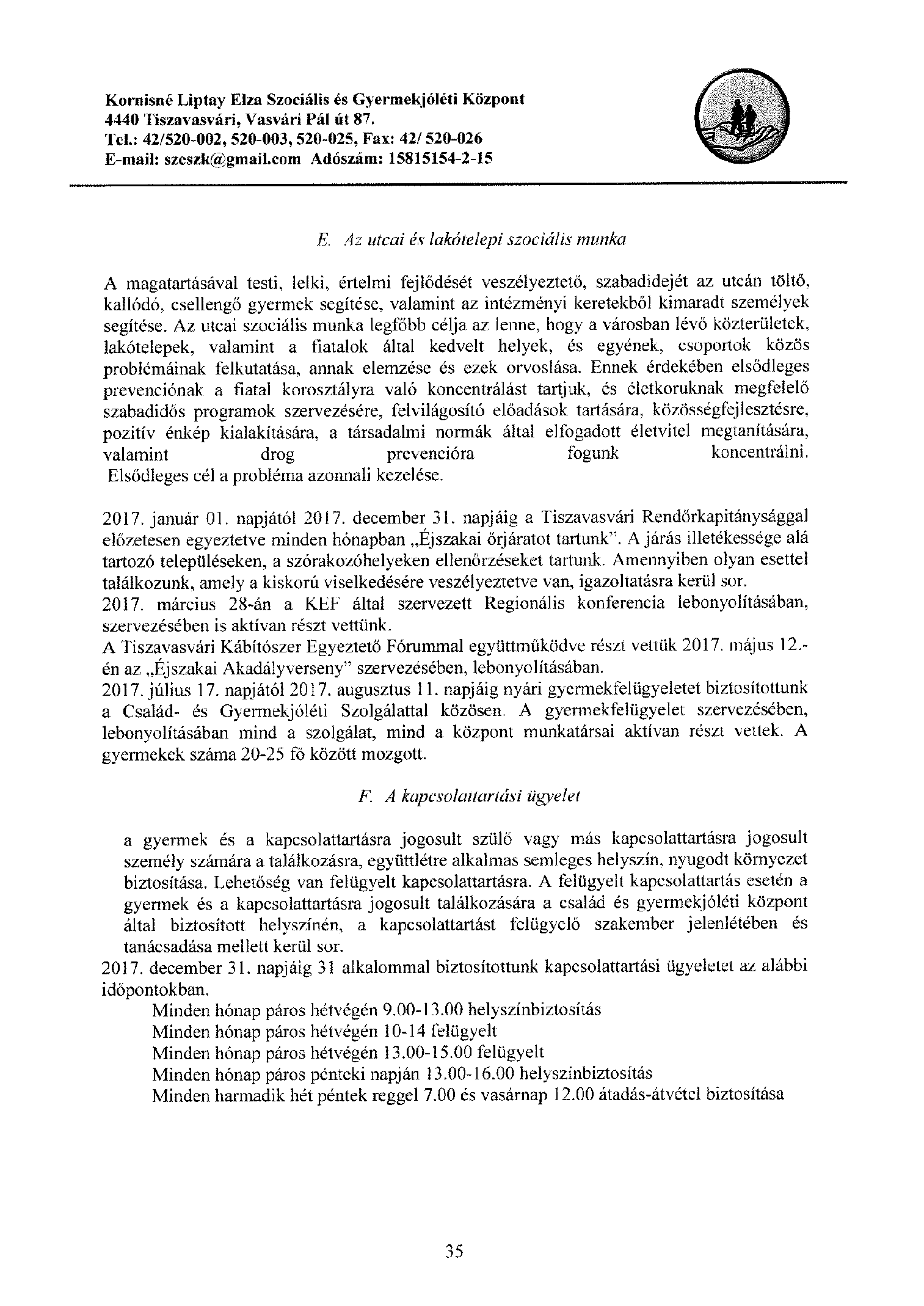 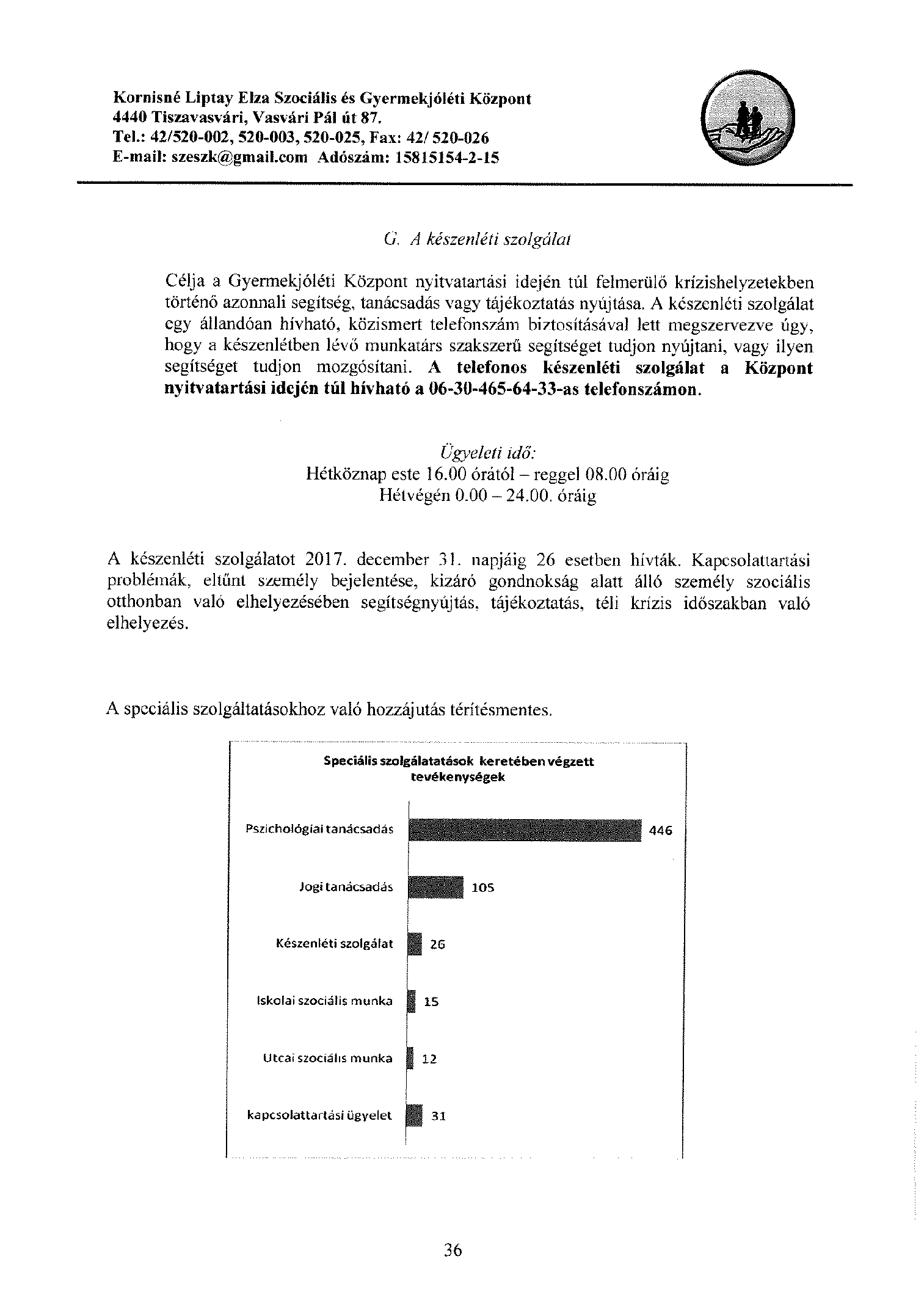 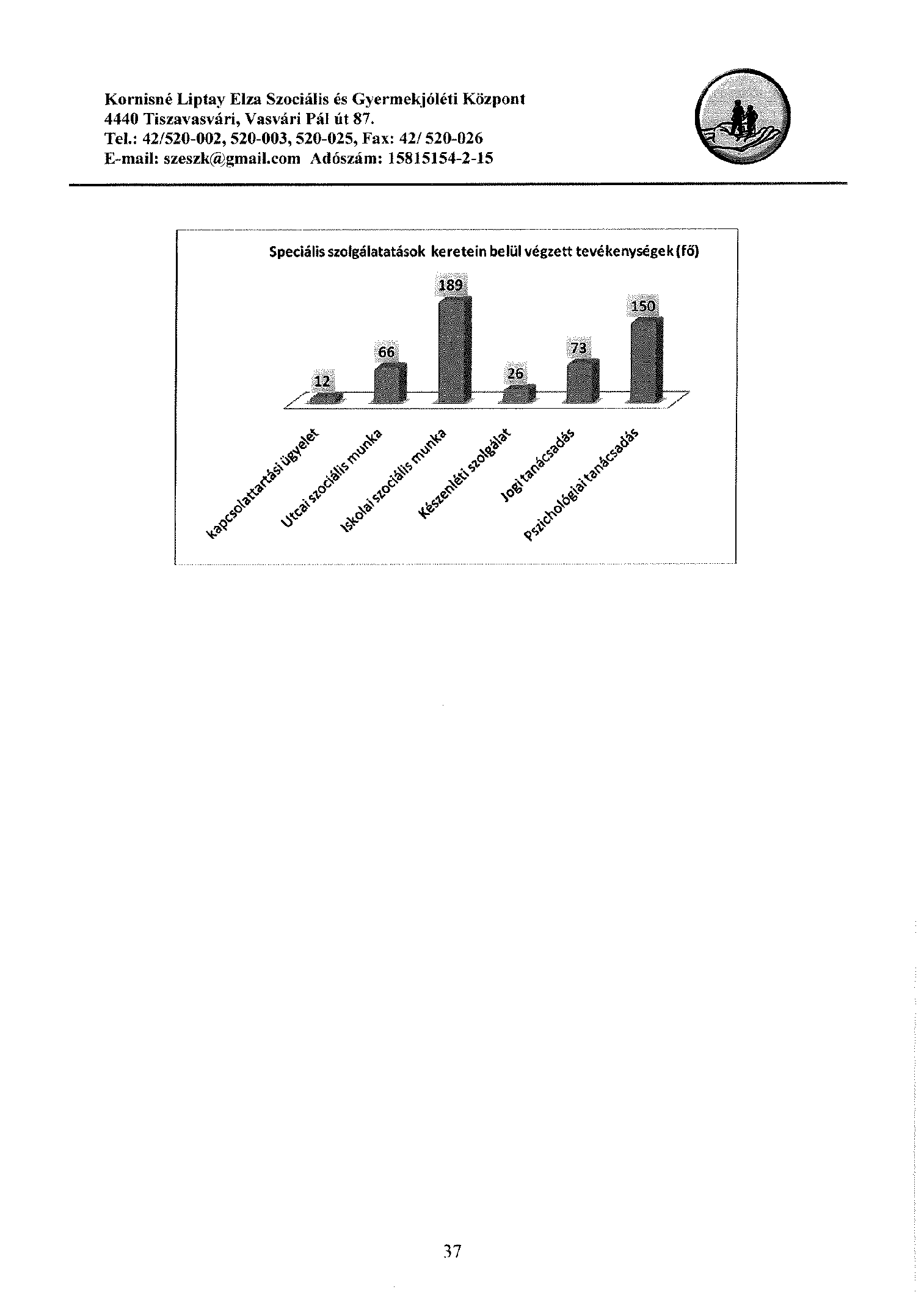 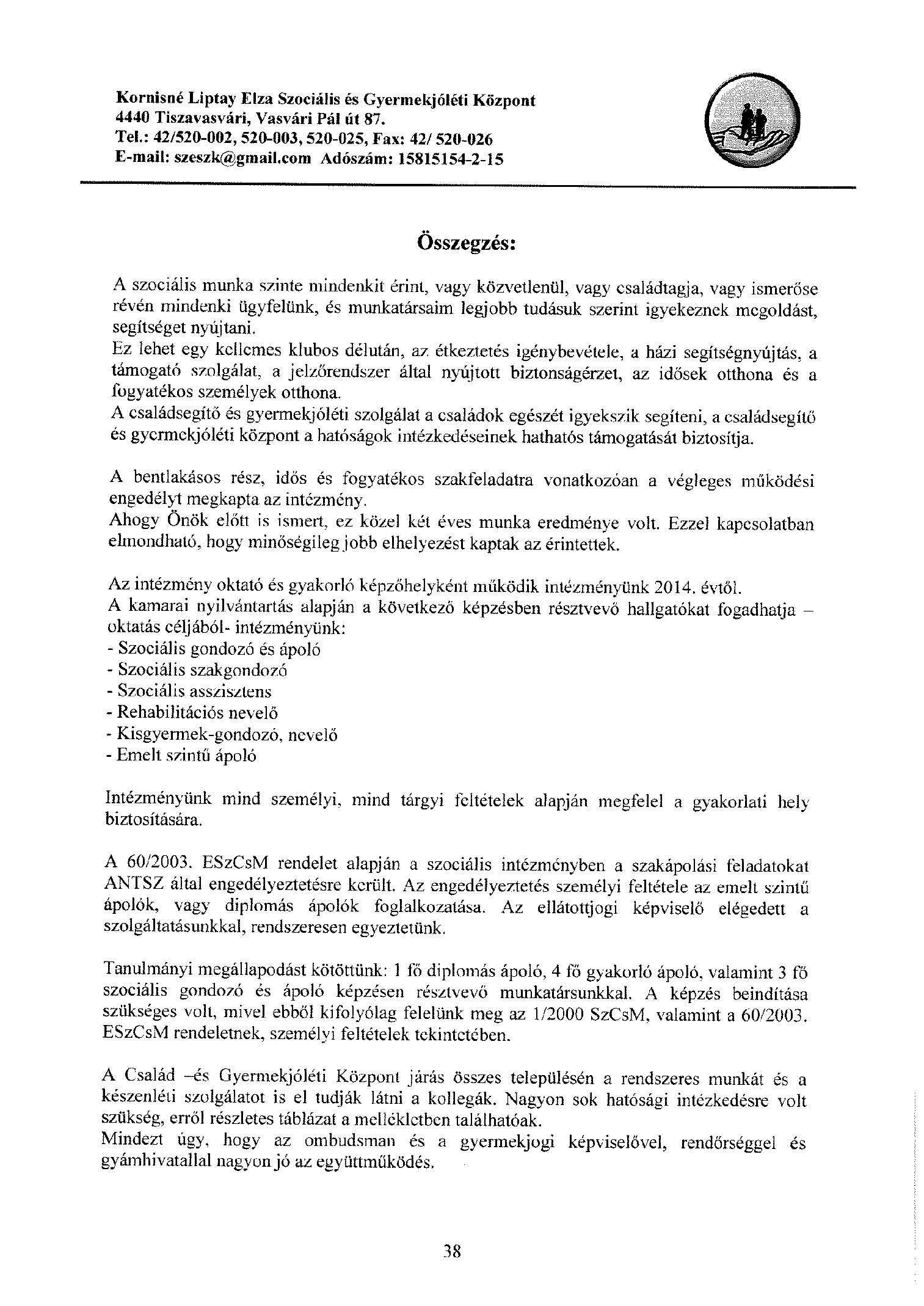 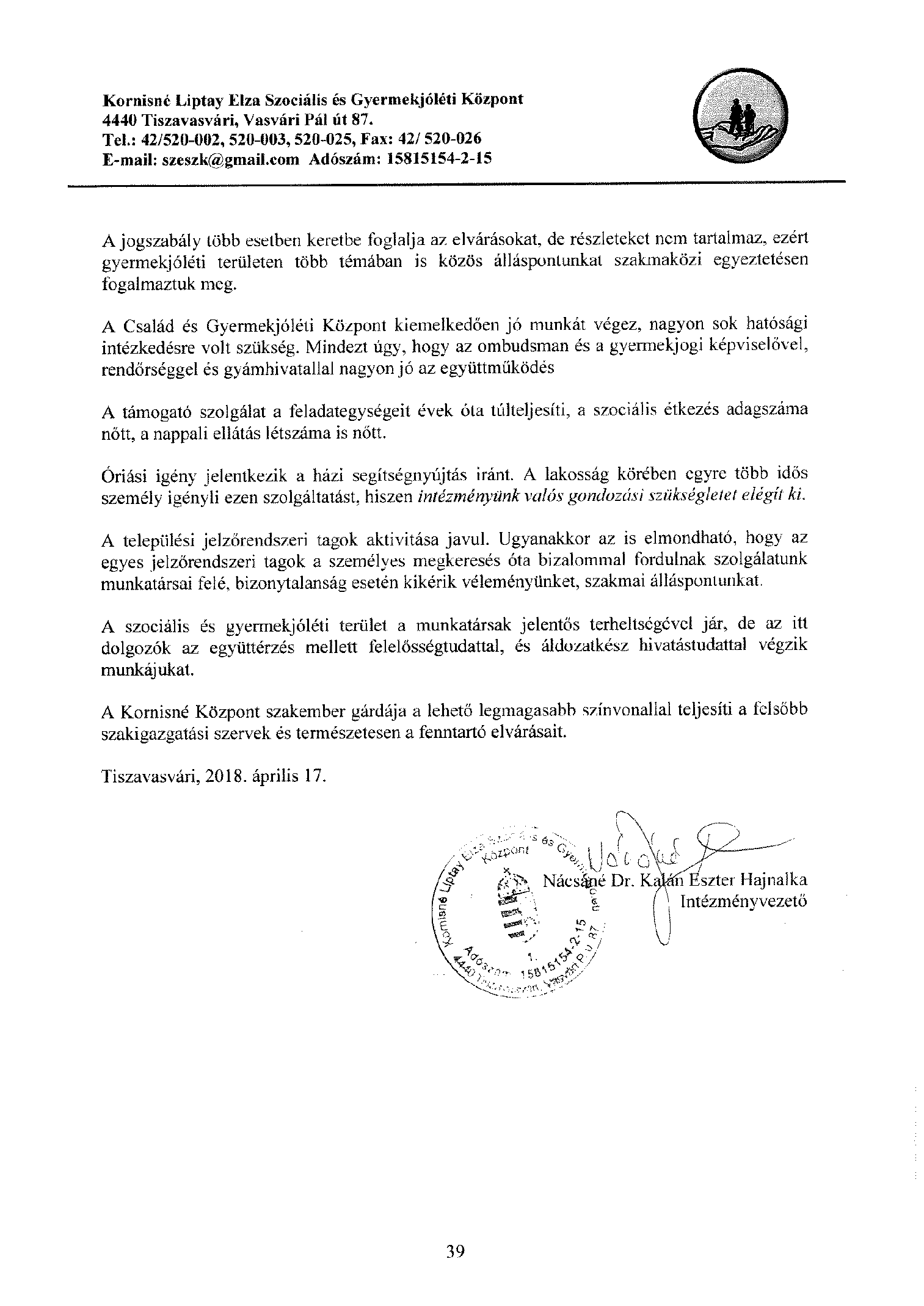 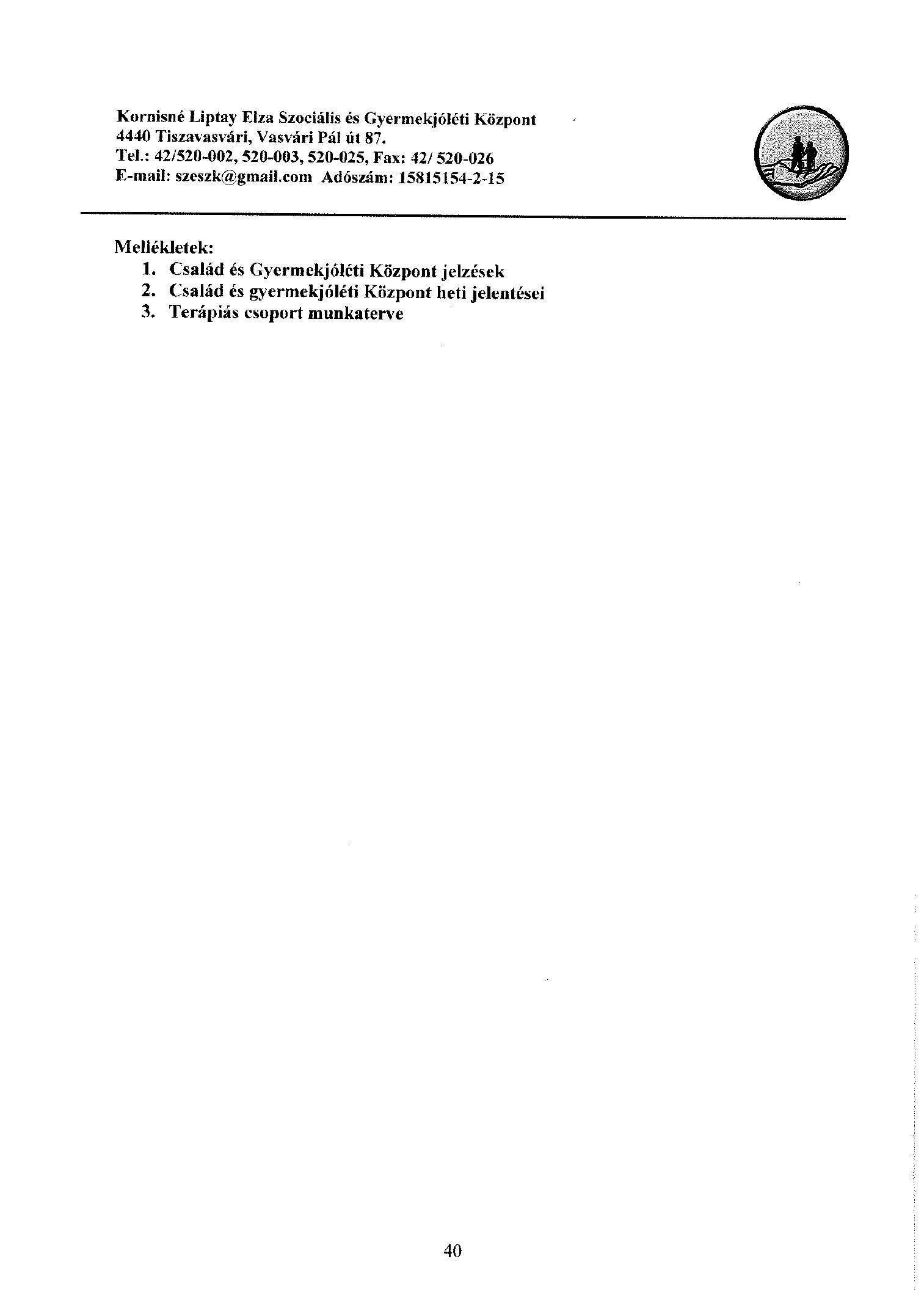 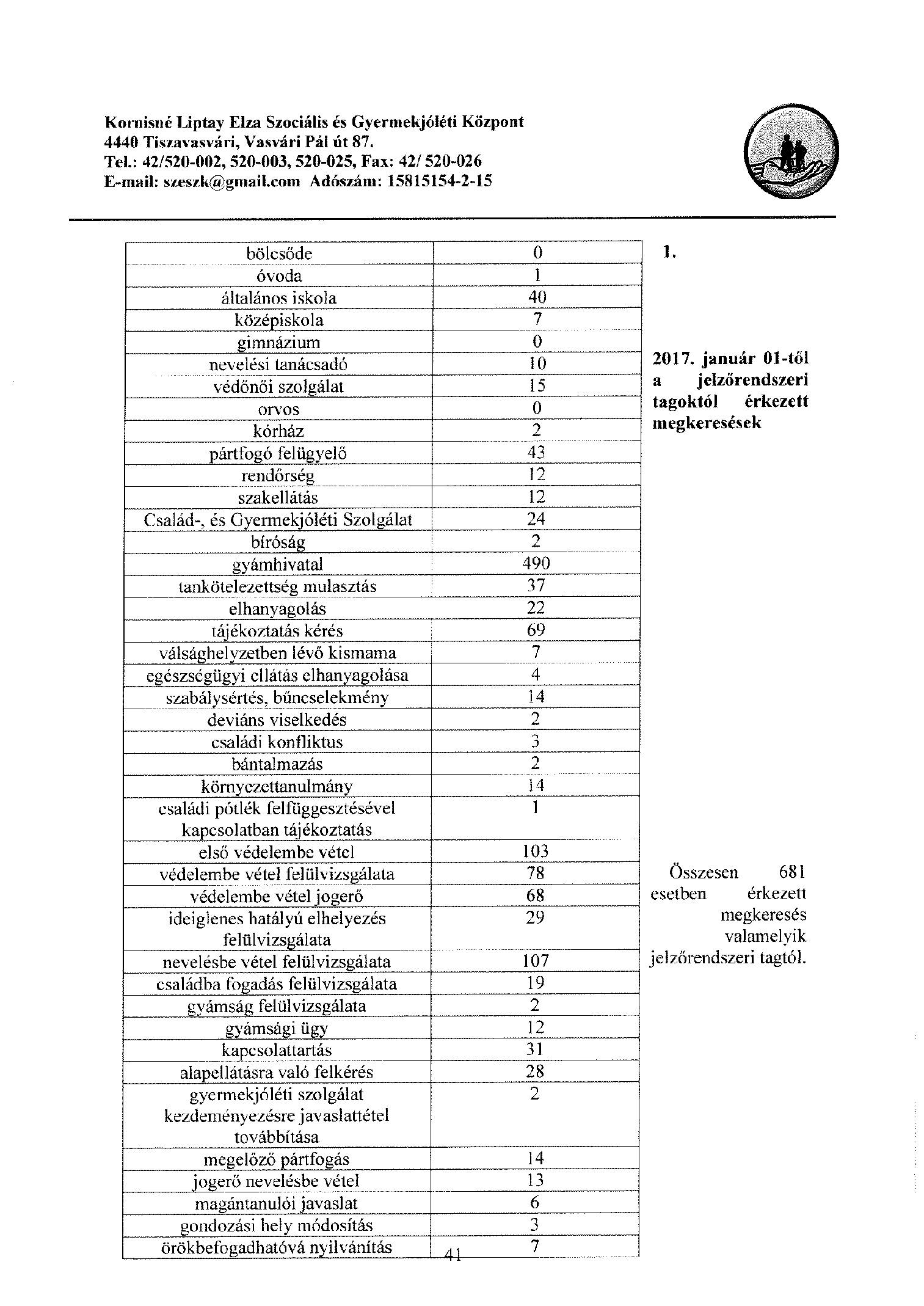 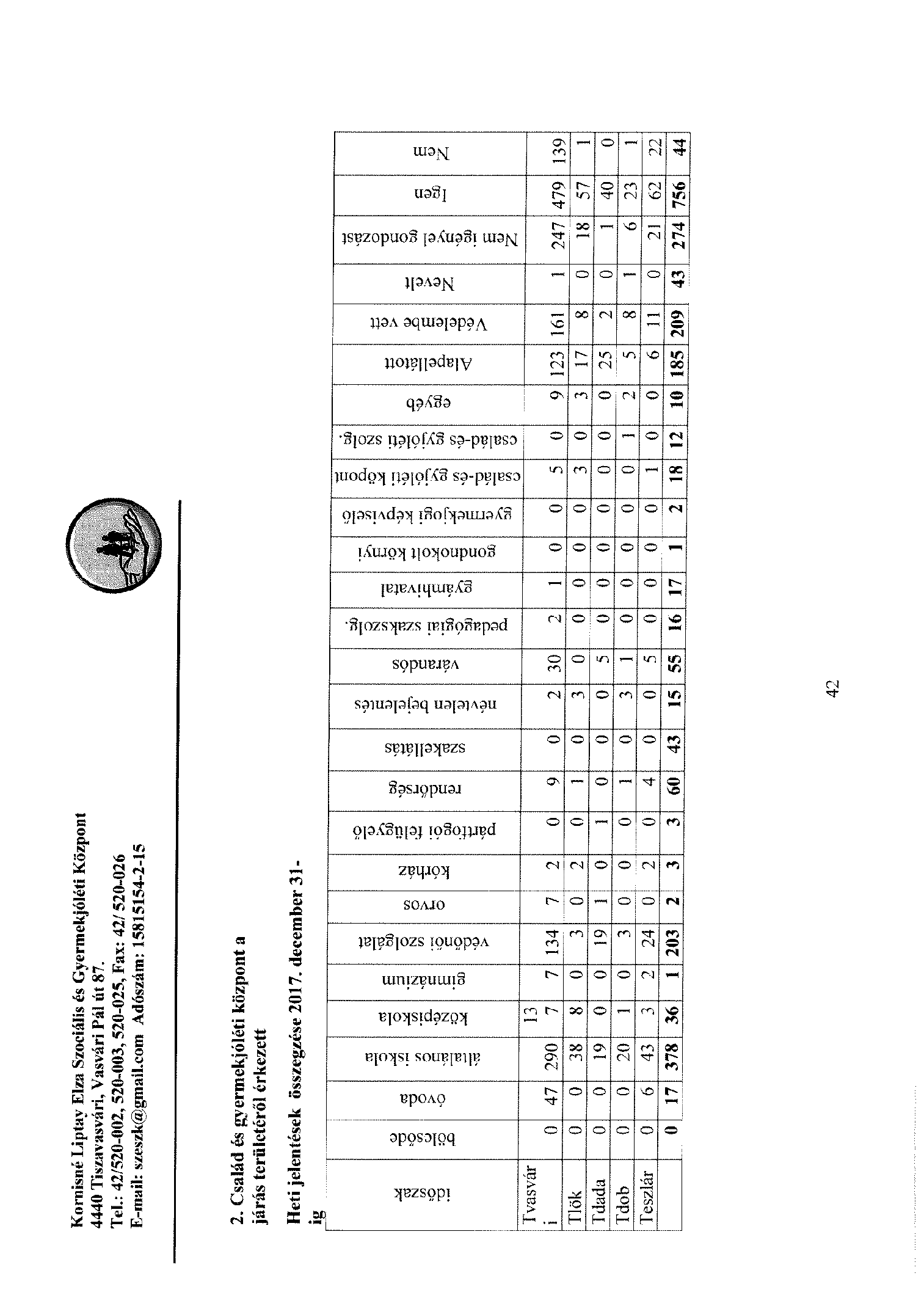 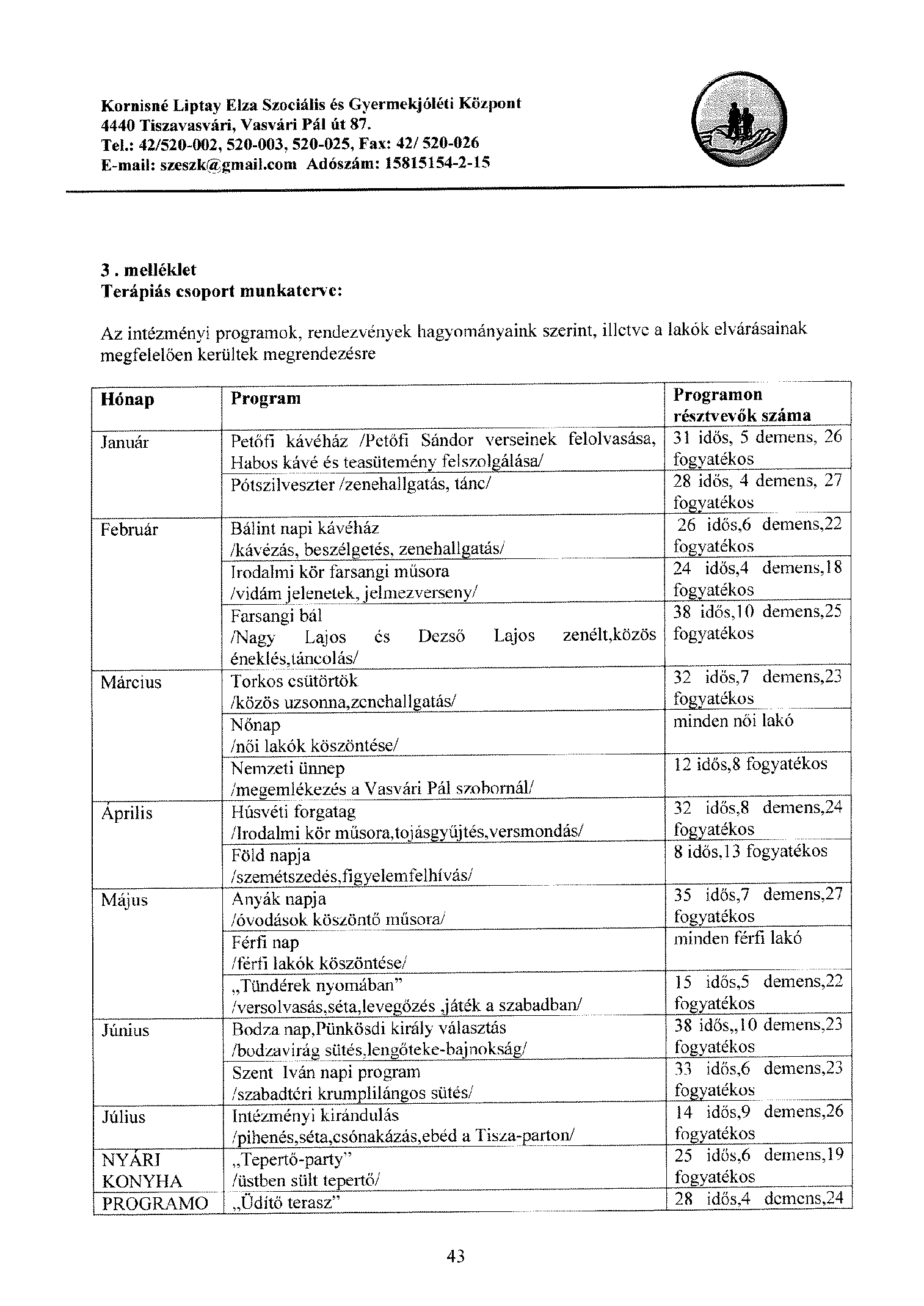 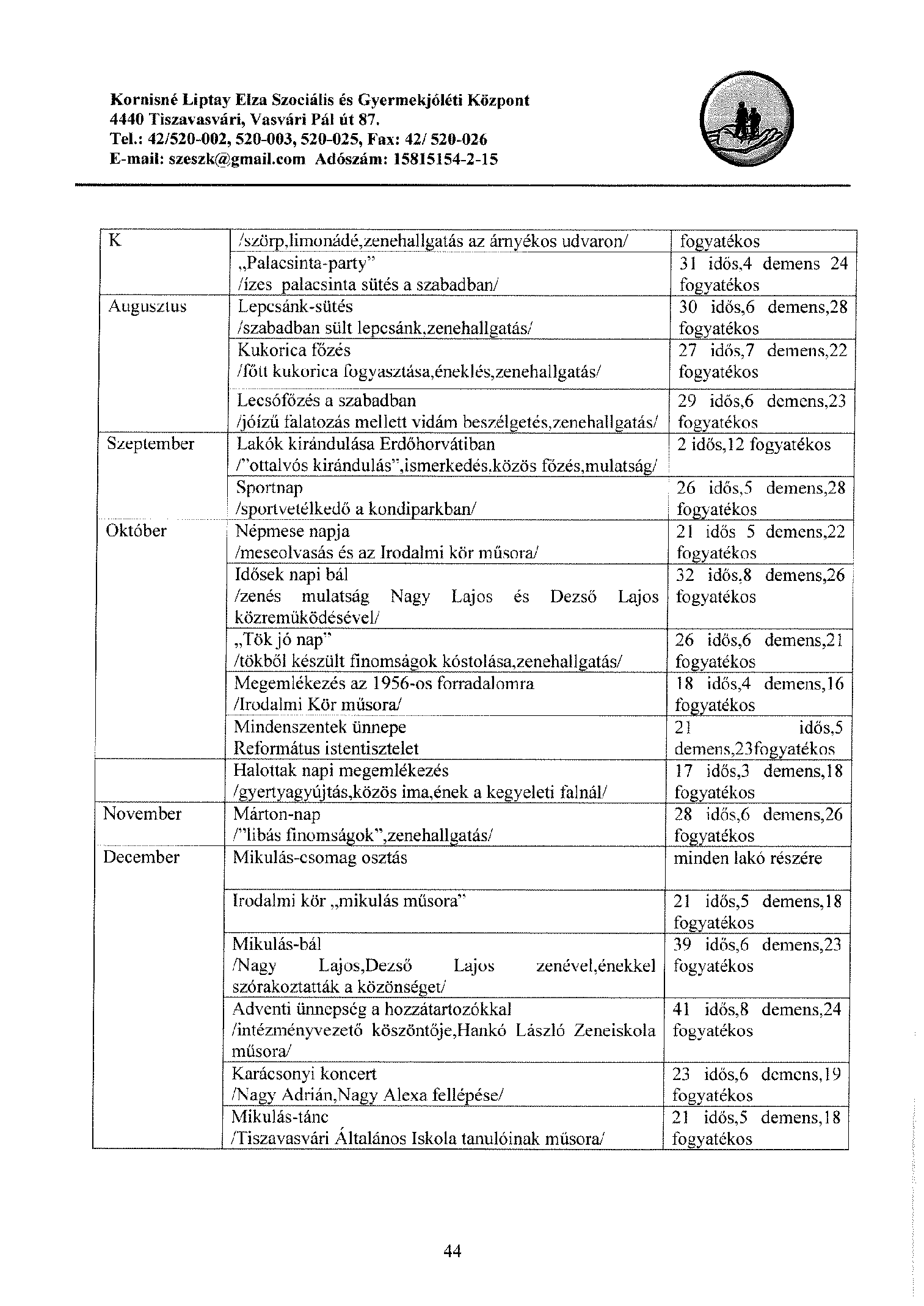 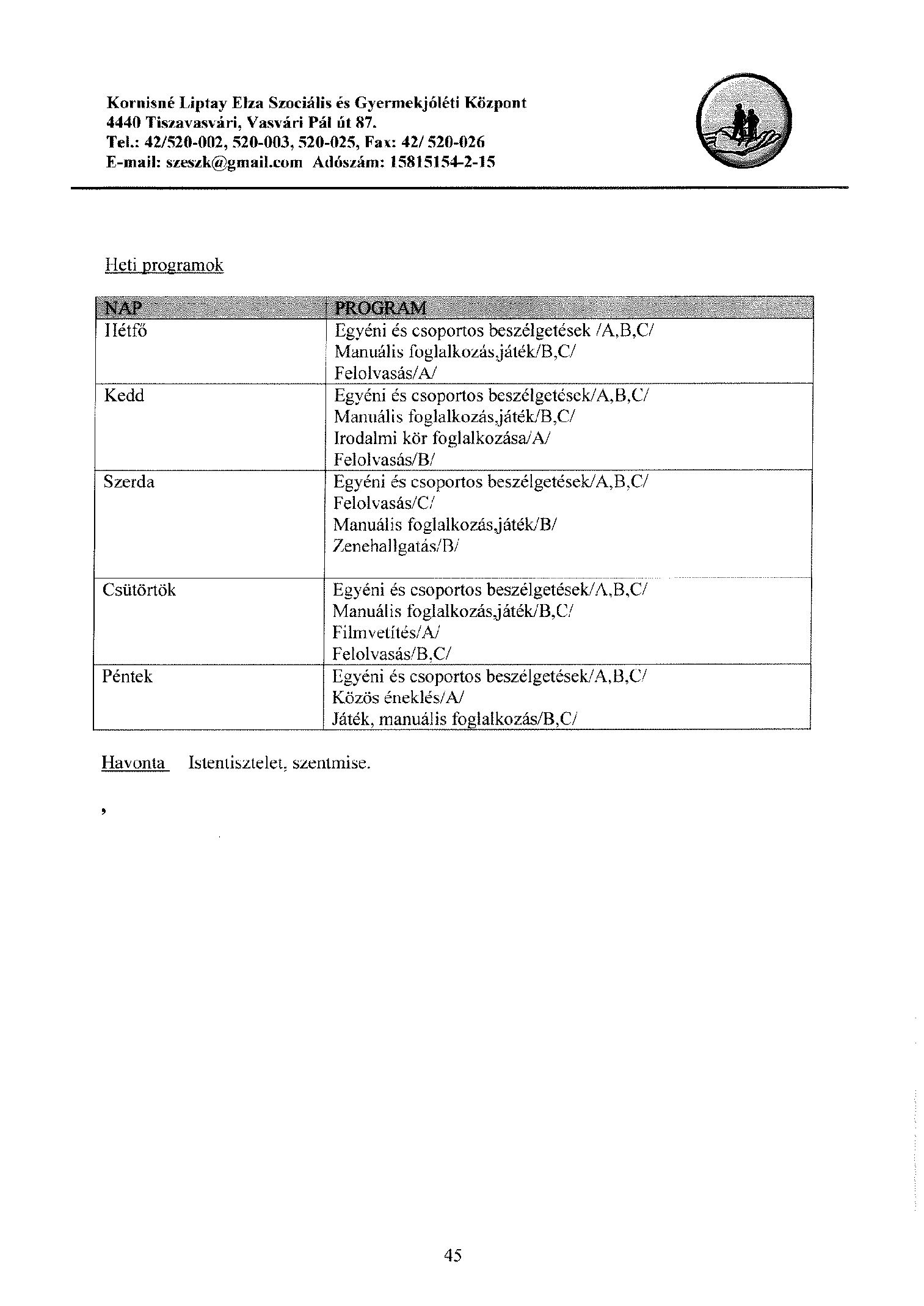 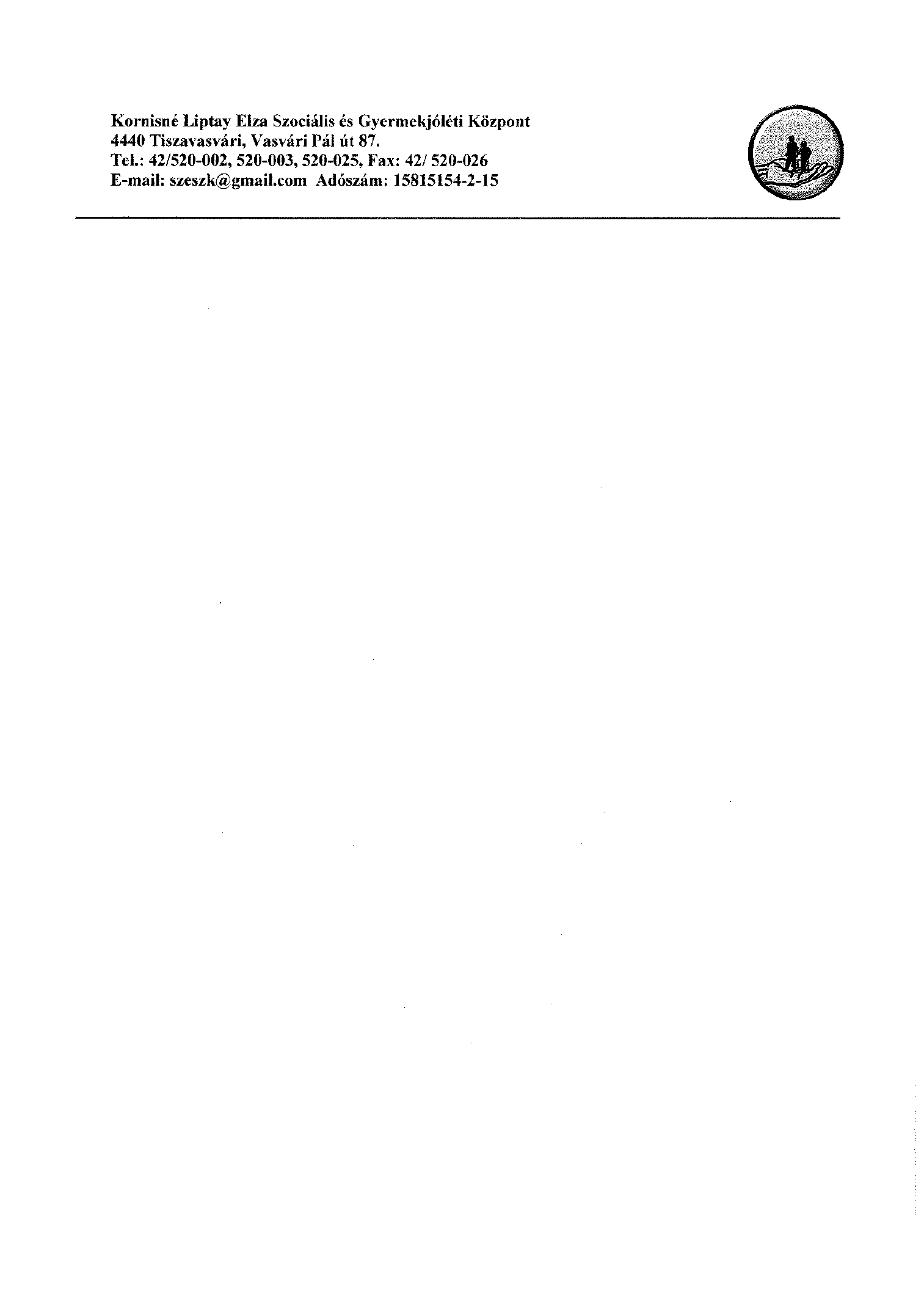 